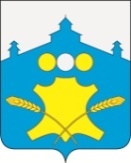 АдминистрацияБольшемурашкинского муниципального районаНижегородской областиПОСТАНОВЛЕНИЕ31.12.2019г.                                          09.01.2020    Сл-106-218/20                            № 523О внесении изменений в муниципальную программу«Меры социальной поддержки населения Большемурашкинского муниципального района Нижегородской области на 2017-2019», утвержденную постановлением администрации Большемурашкинского муниципального района  от 11.10.2016г. № 509( в ред. от 23.01.2017г № 27, от 02.02.2018 № 49, 29.12.2018 № 570)        В целях оказания социальной поддержки различным слоям населения и организации на районном уровне мероприятий социального характера, администрация Большемурашкинского муниципального района п о с т а н о в л я е т:    1. Внести изменения в  муниципальную программу  «Меры  социальной поддержки населения  Большемурашкинского муниципального района Нижегородской области на 2017 - 2019 годы" утвержденную постановлением администрации Большемурашкинского муниципального района  от 11.10.2016г. № 509 (в ред. от 23.01.2017г № 27, от 02.02.2018 № 49, от 29.12.2018 № 570) (далее - Программа).         2. Управлению делами администрации Большемурашкинского муниципального    района обеспечить размещение настоящего  постановления  на официальном сайте  администрации    Большемурашкинского муниципального района.             3. Контроль за исполнением настоящего постановления оставляю за собой.Глава администрации района                                                                                     Н.А.БеляковСОГЛАСОВАНО:Управляющий делами                                                                              И.Д.СадковаНачальник сектора правовой,организационной, кадровой работыи информационного обеспечения                                                            Г.М.ЛазареваНачальник сектора  бухгалтерскогоучета и анализа – главный бухгалтер                                                      Н.С.Фролова                                                                                           Утверждена постановлением администрацииБольшемурашкинского муниципального районаНижегородской областиот   31.12.2019г № 523МУНИЦИПАЛЬНАЯ ПРОГРАММА«МЕРЫ СОЦИАЛЬНОЙ ПОДДЕРЖКИ НАСЕЛЕНИЯБОЛЬШЕМУРАШКИНСКОГО МУНИЦИПАЛЬНОГОРАЙОНА НИЖЕГОРОДСКОЙ ОБЛАСТИ НА 2017 - 2019 ГОДЫ"1.ПАСПОРТ МУНИЦИПАЛЬНОЙ ПРОГРАММЫ2. ТЕКСТ ПРОГРАММЫ2.1. АНАЛИЗ И ОЦЕНКА ПРОБЛЕМЫ, РЕШЕНИЕ КОТОРОЙ ОСУЩЕСТВЛЯЕТСЯПУТЕМ РЕАЛИЗАЦИИ ПРОГРАММЫ       Одним из приоритетных направлений деятельности администрации Большемурашкинского района на текущий период и дальнейшую перспективу является оказание социальной поддержки различным слоям населения и организация проведения районных мероприятий социального характера Каждая категория населения, нуждается в социальной поддержке, в равной степени имеет высокий потенциал для района.Остро стоит проблема жилищного обеспечения вновь прибывших педагогов, врачей и специалистов в сфере спорта и культуры Большемурашкинского муниципального района. Условия проживания в арендованных жилых помещениях низкого качества приводят к оттоку молодых специалистов из социальной сферы, и как следствие, к частой смене кадров.Раздел муниципальной программы направлен:- на реализацию комплекса мер по устранению дефицита педагогических, врачебных кадров и кадров в сфере спорта и культуры Большемурашкинского муниципального района;- на закрепление в системах образования, здравоохранения, спорта и культуры Большемурашкинского муниципального района молодых специалистов;Для участия в программе в течение 3-х  лет  планируется привлечь не менее 10 молодых специалистов. Второй не менее важной проблемой является занятость молодежи в отрасли «сельское хозяйство». В настоящее время средний возраст занятых в сельском хозяйстве превысил 50 лет, что ставит под угрозу деятельность предприятий сельскохозяйственного комплекса.Раздел программы направлен на оказание социальной поддержки работников сельского хозяйства в возрасте до 30 лет.За счет программы планируется привлечь для работы в сельском хозяйстве не менее 30 молодых людей.Третьей категорией, которая нуждается в социальной поддержке органов местного самоуправления района, являются ветераны боевых действий в республике Афганистан и Чеченской республике.      Раздел программы направлен:- на оказание социальной поддержки участников боевых действий;- на проведение мероприятий, посвященных чествованию участников и памяти погибших воинов.     4.    Наиболее многочисленной категорией населения, которая менее всех защищена от            реформ государства, являются инвалиды и ветераны войны, труда (пенсионеры).            Характерными чертами социально-экономического положения значительно части пожилых       людей являются неустойчивое  материальное положение, неспособность самостоятельно решать проблемы улучшения собственных жилищно-бытовых условий, низкая социальная активность.Раздел программы направлен:- на повышение социальной активности;- на возможность расширять контакты с другими пенсионерами, учреждениями и организациями, призванными решать другие проблемы этой категории населения;- на муниципальную поддержку общественных организаций инвалидов и ветеранов (юридических лиц).5. Следующей категорий населения, для которой социальная поддержка государства крайне необходима, являются дети сироты и дети, оставшиеся без попечения родителей.Раздел программы позволит:-привлечь детей попавших в трудную жизненную ситуацию, к участию в общественной работе общеобразовательных учреждений;-увеличить количество детей сирот и сирот, оставшихся без попечения родителей, которые могут быть переданы под опеку;- заинтересовать детей в проведении различных районных мероприятий.6.Другая категория граждан, которая может получить социальную и  материальную помощь государства, это молодые семьи в возрасте до 35 лет.Основной проблемой молодой семьи считается отсутствие собственного жилья, что негативно влияет на формирование молодой семьи.Раздел программы позволит:-получить субсидии на приобретение и (или) строительство жилья молодым семьям, включенным в программу;- оказать помощь молодым семьям, получившим ипотечный кредит на те же цели, путем частичного погашения процентной ставки по банковским кредитам за счет средств местного бюджета.7. В деятельности администрации района возрастает роль оказания социальной поддержки многодетным семьям и семьям, в которых родились дети, в том числе двое детей одновременно. Значимым для развития общества является охват населения в проведении различных районных социально значимых мероприятий.Раздел программы направлен :-на пропаганду здоровой семьи путем чествования семей;-на поддержку вновь созданной семьи;-на проведение различных районных мероприятий социального характера;8. Одним из направлений оказания социальной помощи населению является выплата материальной помощи лицам, оказавшимся в трудной жизненной ситуации (заболевание, платное лечение, пожар, ремонт, строительство и приобретение жилья,  и другие обстоятельства).Социальная и материальная поддержка института семьи в районе в целом конкретно по категориям получателей:-семьи, в которых родился ребенок;- семьи, в  которых родились одновременно двое и более детей.2.2. ОСНОВНЫЕ ЦЕЛИ И ЗАДАЧИ ПРОГРАММЫ,СРОКИ И ЭТАПЫ РЕАЛИЗАЦИИ1. Основная цель Программы: обеспечение доступных качественных услуг для различных слоев населения.  2.  Основные задачи Программы:- обеспечение доступных качественных услуг для различных слоев населения;- оказание социальной поддержки (социальных выплат) различным слоям населения района;- вовлечение различных слоев населения района  в проведение районных мероприятий.3. Действие Программы предусмотрено на 2017 - 2019 годы. Сроки выполнения отдельных мероприятий осуществляются в соответствии с графиками и планами данных мероприятий. 4. Программа реализуется в один этап.2.3. ОБОБЩЕННАЯ ХАРАКТЕРИСТИКА ОСНОВНЫХ МЕРОПРИЯТИЙМУНИЦИПАЛЬНОЙ ПРОГРАММЫПоддержка работников сельскохозяйственного производства в возрасте до 30 лет Большемурашкинского муниципального района;Поддержка воинов боевых действий Большемурашкинского муниципального района;Поддержка лиц, оказавшихся в трудной жизненной ситуации, проживающих на территории Большемурашкинского муниципального района;Поддержка лиц пожилого возраста, проживающих на территории Большемурашкинского муниципального района и проведение иных мероприятий для ветеранов и инвалидов;Поддержка института семьи и проведение иных мероприятий в области социальной политики в Большемурашкинском муниципальном районе;     6) Поддержка детей сирот и детей, оставшихся без попечения родителей, проживающих на территории Большемурашкинского муниципального района2.4. УПРАВЛЕНИЕ ПРОГРАММОЙ И КОНТРОЛЬ ЗА ХОДОМ ЕЕ РЕАЛИЗАЦИИУправление Программой осуществляется координатором Программы. Координатором Программы является управляющий делами администрации района. Проверка целевого использования средств, выделенных на реализацию мероприятий Программы, осуществляется в соответствии с действующим законодательством.Управление Программой и контроль за ходом ее реализации осуществляется путем:- координации действий всех исполнителей мероприятий;- обеспечения эффективного и целевого использования финансовых средств, качества проводимых мероприятий и выполнения сроков реализации;- предоставления  отчетов о ходе реализации Программы координатору  в соответствии с Порядком разработки, реализации и оценки эффективности муниципальных программ, утвержденным постановлением администрации Большемурашкинского муниципального района  от 21.03.2014 года № 175 (с последующими изменениями) для осуществления регулярного мониторинга ситуации и анализа эффективности проводимой работы.Управляющий делами готовит сводный отчет о выполнении мероприятий Программы.2.5. ПРОГНОЗ ОЖИДАЕМЫХ СОЦИАЛЬНО-ЭКОНОМИЧЕСКИХРЕЗУЛЬТАТОВ РЕАЛИЗАЦИИ ПРОГРАММЫРеализация Программы предполагает достижение следующих результатов:- улучшение жилищных условий населения;-увеличение уровня обеспеченности жильем;-повышение доступности  приобретения жилья с помощью ипотечных кредитов;-рост годового ввода жилья;-улучшение жилищных условий за счет реализации Программы граждан, относящихся к категориям, установленным федеральным и региональным законодательством;-совершенствование нормативно-правовой базы, связанной с формированием рынка доступного жилья для населения;-снижение социальной напряженности;-наибольший охват населения района в проведении районных мероприятий социального характера;-сохранение кадров молодых специалистов на селе и в области образования, здравоохранения, культуры и спорта;- оказание моральной и материальной помощи лицам, оказавшимся в трудной жизненной ситуации;- поддержка ветеранов ВОВ, инвалидов, лиц пожилого возраста и иных категорий граждан;- поддержка института семьи.2.6. ОЦЕНКА ЭФФЕКТИВНОСТИ РЕАЛИЗАЦИИ ПРОГРАММЫ    Решение задач, поставленных в настоящей программе, позволит достичь следующих результатов:- Увеличить долю  молодых специалистов со стажем работы до 5 лет в социальных отраслях до 15%.- Увеличить численность молодых работников в предприятиях сельского хозяйства до 30 человек.- Довести количество мероприятий, направленных на социальную адаптацию граждан пожилого возраста не менее 5 единиц ежегодно.-Увеличить ежегодный объем денежных средств, выделяемых в виде социальной поддержки не менее 5%.- Своевременно и в полном объеме провести запланированные районные мероприятия социального характера.Оценка эффективности реализации Программы осуществляется муниципальным заказчиком-координатором в соответствии с п. 8.9. Порядка разработки, реализации и оценки эффективности муниципальных программ, утвержденного постановлением администрации Большемурашкинского муниципального района  от 21.03.2014 года № 175 (с последующими изменениями).Утвержденапостановлением администрацииБольшемурашкинского муниципального районаНижегородской областиот   ___________2018 г.  N   ___ПЕРЕЧЕНЬМЕРОПРИЯТИЙ МУНИЦИПАЛЬНОЙ ПРОГРАММЫУтвержденапостановлением администрацииБольшемурашкинского муниципального районаНижегородской областиот    __________2018     N _____ПОДПРОГРАММА 1«Поддержка работников сельскохозяйственного производства до 30 лет Большемурашкинского муниципального района Нижегородской области на 2017-2019 годы» муниципальной Программы «Меры социальной поддержки населения Большемурашкинского муниципального района Нижегородской области на 2017-2019 годы»1.ПАСПОРТ  ПОДПРОГРАММЫ2. ТЕКСТ ПОДПРОГРАММЫ2.1. АНАЛИЗ И ОЦЕНКА ПРОБЛЕМЫ, РЕШЕНИЕ КОТОРОЙ ОСУЩЕСТВЛЯЕТСЯПУТЕМ РЕАЛИЗАЦИИ ПОДПРОГРАММЫВ Большемурашкинском муниципальном районе не менее важной проблемой является занятость молодежи в отрасли «Сельское хозяйство». В настоящее время  средний возраст занятых кадров в сельском хозяйстве превысил 50 лет, что ставит под угрозу деятельность предприятий сельскохозяйственного комплекса. Подпрограмма направлена на оказание социальной поддержки работников сельскохозяйственного производства в возрасте до 30 лет. За счет подпрограммы планируется привлечь для работы  в сельском хозяйстве не менее 30 молодых людей.2.2. ОСНОВНЫЕ ЦЕЛИ И ЗАДАЧИ ПОДПРОГРАММЫ,СРОКИ И ЭТАПЫ РЕАЛИЗАЦИИ1. Целью подпрограммы является поддержка работников сельскохозяйственного производства до 30 лет. 2. Основными задачами подпрограммы являются:- создание условий для закрепления молодых работников в сельскохозяйственном производстве;-повышение социального статуса работников;-уменьшение текучести кадров;-поддержка молодых работников в возрасте до 30 лет;-совершенствование формы социальной поддержки работающей молодежи;-увеличение количеств молодых работников в сельскохозяйственном производстве3. Действие Подпрограммы предусмотрено на 2017 - 2019 годы. Сроки выполнения отдельных мероприятий осуществляются в соответствии с графиками и планами данных мероприятий. 4. Программа реализуется в один этап.2.3. ОБОБЩЕННАЯ ХАРАКТЕРИСТИКА ОСНОВНЫХ МЕРОПРИЯТИЙМУНИЦИПАЛЬНОЙ ПОДПРОГРАММЫ1) Формирование необходимой и достаточной нормативной правовой базы;2) Совершенствование системы подготовки кадров для сельского хозяйства 3) реализация мероприятий, направленных на повышение эффективности работы сельскохозяйственных товаропроизводителей.2.4. УПРАВЛЕНИЕ ПОДПРОГРАММОЙ И КОНТРОЛЬ ЗА ХОДОМ ЕЕ РЕАЛИЗАЦИИУправление  подпрограммой осуществляется координатором подпрограммы. Координатором подпрограммы является управление сельского хозяйства администрации района.  Управление Программой осуществляет управление делами. Проверка целевого использования средств, выделенных на реализацию мероприятий  Подпрограммы, осуществляется в соответствии с действующим законодательством.Управление Программой и контроль за ходом ее реализации осуществляется путем:- координации действий всех исполнителей мероприятий;- обеспечения эффективного и целевого использования финансовых средств, качества проводимых мероприятий и выполнения сроков реализации;- представления в установленном Порядке разработки, реализации и оценки эффективности муниципальных программ, утвержденном постановлением администрации Большемурашкинского муниципального района  от 21.03.2014 года № 175 (с последующими изменениями).отчетов о ходе реализации подпрограммы координатору  для осуществления регулярного мониторинга ситуации и анализа эффективности проводимой работы.Руководитель управления сельского хозяйства  готовит сводный отчет о выполнении мероприятий Подпрограммы по итогам полугодия и года.2.5. ПРОГНОЗ ОЖИДАЕМЫХ СОЦИАЛЬНО-ЭКОНОМИЧЕСКИХРЕЗУЛЬТАТОВ РЕАЛИЗАЦИИ ПОДПРОГРАММЫРеализация подпрограммы предполагает достижение следующих результатов:-сохранение  и увеличение кадров молодых специалистов на селе.2.6. ОЦЕНКА ЭФФЕКТИВНОСТИ РЕАЛИЗАЦИИ ПОДПРОГРАММЫОценка эффективности реализации Подпрограммы осуществляется муниципальным заказчиком-координатором в соответствии с п. 8.9. Порядка разработки, реализации и оценки эффективности муниципальных программ, утвержденного постановлением администрации Большемурашкинского муниципального района  от 21.03.2014 года № 175 (с последующими изменениями).Утвержденапостановлением администрации Большемурашкинскогомуниципального района от ________ г. № _____  ПОДПРОГРАММА 1«Поддержка работников сельскохозяйственного производства до 30 лет Большемурашкинского муниципального района Нижегородской области на 2017-2019 годы» муниципальной Программы «Меры социальной поддержки населения Большемурашкинского муниципального района Нижегородской области на 2017-2019 годы»Утвержденапостановлением администрацииБольшемурашкинского муниципального районаНижегородской областиот     ___________2018  г.       N    ____ПОДПРОГРАММА 2«Поддержка инвалидов и ветеранов боевых действий Большемурашкинского муниципального района Нижегородской области на 2017-2019 годы» муниципальной Программы «Меры социальной поддержки населения Большемурашкинского муниципального района Нижегородской области на 2017-2019 годы»1.ПАСПОРТ МУНИЦИПАЛЬНОЙ ПОДПРОГРАММЫ2. ТЕКСТ ПОДПРОГРАММЫ2.1. АНАЛИЗ И ОЦЕНКА ПРОБЛЕМЫ, РЕШЕНИЕ КОТОРОЙ ОСУЩЕСТВЛЯЕТСЯПУТЕМ РЕАЛИЗАЦИИ ПОДПРОГРАММЫ  В настоящее время сложилось новое поколение защитников Отечества из числа ветеранов боевых действий.   В районе проживают 144 ветерана боевых действий, также семьи, погибших и умерших военнослужащих.В настоящее время требуется постоянное внимание к тому, чтобы не снизить уровень социальной защищенности ветеранов боевых действий и семей погибших.Подпрограмма направлена на:-оказание поддержки участникам боевых действий;-проведение районных общественно-значимых мероприятий, направленных на повышение статуса воина интернационалиста и патриотическое воспитание граждан, а также посвященных Дню памяти погибших и умерших воинов боевых действий.2.2. ОСНОВНЫЕ ЦЕЛИ И ЗАДАЧИ ПОДПРОГРАММЫ,СРОКИ И ЭТАПЫ РЕАЛИЗАЦИИ 1. Целью Подпрограммы является поддержка инвалидов и ветеранов боевых действий. 2.Основными задачами Подпрограммы являются:- оказание социальной поддержки участников боевых действий;- проведение районных мероприятий, посвященных чествованию участников и памяти погибших воинов интернационалистов3. Действие подпрограммы предусмотрено на 2017 - 2019 годы. Сроки выполнения отдельных мероприятий осуществляются в соответствии с графиками и планами данных мероприятий. 4. Программа реализуется в один этап.2.3. ОБОБЩЕННАЯ ХАРАКТЕРИСТИКА ОСНОВНЫХ МЕРОПРИЯТИЙМУНИЦИПАЛЬНОЙ ПОДПРОГРАММЫподдержка воинов интернационалистов;проведение районных общественно-значимых мероприятий, направленных на повышение статуса воина интернационалиста и патриотическое воспитание граждан, а также  мероприятий, посвященных памяти погибших и умерших воинов боевых действий.2.4. УПРАВЛЕНИЕ ПОДПРОГРАММОЙ И КОНТРОЛЬ ЗА ХОДОМ ЕЕ РЕАЛИЗАЦИИУправление Программой осуществляется координатором Программы. Координатором Программы является управляющий делами администрации района. Проверка целевого использования средств, выделенных на реализацию мероприятий Программы, осуществляется в соответствии с действующим законодательством.Управление Программой и контроль за ходом ее реализации осуществляется путем:- координации действий всех исполнителей мероприятий;- обеспечения эффективного и целевого использования финансовых средств, качества проводимых мероприятий и выполнения сроков реализации;- представления в установленном порядке отчетов о ходе реализации Программы координатору до 25 декабря для осуществления регулярного мониторинга ситуации и анализа эффективности проводимой работы.Управляющий делами готовит сводный отчет о выполнении мероприятий Программы.2.5. ПРОГНОЗ ОЖИДАЕМЫХ СОЦИАЛЬНО-ЭКОНОМИЧЕСКИХРЕЗУЛЬТАТОВ РЕАЛИЗАЦИИ ПОДПРОГРАММЫРеализация подпрограммы предполагает достижение следующих результатов:-снижение социальной напряженности у инвалидов и ветеранов боевых действий;-поддержка ветеранов боевых действий;-проведение на должном уровне районных мероприятий, посвященных воинам-интернационалистам.2.6. ОЦЕНКА ЭФФЕКТИВНОСТИ РЕАЛИЗАЦИИ ПОДПРОГРАММЫОценка эффективности реализации Программы осуществляется муниципальным заказчиком-координатором в соответствии с п. 8.9. Порядка разработки, реализации и оценки эффективности муниципальных программ, утвержденного постановлением администрации Большемурашкинского муниципального района  от 21.03.2014 года № 175 (с последующими изменениями).2.ПЕРЕЧЕНЬ МЕРОПРИЯТИЙ ПОДПРОГРАММЫ 2«Поддержка инвалидов и ветеранов боевых действий Большемурашкинского муниципального района Нижегородской области на 2017-2019 годы»Утвержденапостановлением администрацииБольшемурашкинского муниципального районаНижегородской областиот  ______      г.   N  ____ПОДПРОГРАММА 3«Оказание поддержки лицам, находящимся в трудной жизненной ситуации, проживающим  на территории Большемурашкинского муниципального района Нижегородской области на 2017-2019 годы» муниципальной программы « Меры социальной поддержки населения Большемурашкинского муниципального района Нижегородской области на 2017-2019 годы»1.ПАСПОРТ МУНИЦИПАЛЬНОЙ ПОДПРОГРАММЫ2. ТЕКСТ ПОДПРОГРАММЫ2.1. АНАЛИЗ И ОЦЕНКА ПРОБЛЕМЫ, РЕШЕНИЕ КОТОРОЙ ОСУЩЕСТВЛЯЕТСЯПУТЕМ РЕАЛИЗАЦИИ ПОДПРОГРАММЫОдним из приоритетных направлений  на текущий период и дальнейшую перспективу деятельности администрации является оказание социальной поддержки различным слоям населения.Одним из направлений оказания социальной поддержки населения является выплата материальной помощи лицам, оказавшимся в трудной жизненной ситуации (заболевание, платное лечение, пожар, ремонт, строительство и приобретение жилья, а также  другие обстоятельства).2.2. ОСНОВНЫЕ ЦЕЛИ И ЗАДАЧИ ПОДПРОГРАММЫ,СРОКИ И ЭТАПЫ РЕАЛИЗАЦИИ1. Основная цель Подпрограммы: Оказание социальной поддержки лицам, находящимся в трудной жизненной ситуации. 2. Основными задачами Подпрограммы являются:-оказание поддержки лицам, оказавшимся в трудной жизненной ситуации-выплата материальной помощи3.Действие подпрограммы предусмотрено на 2017 - 2019 годы. Сроки выполнения отдельных мероприятий осуществляются в соответствии с графиками и планами данных мероприятий.4. Подпрограмма реализуется в один этап.2.3. ОБОБЩЕННАЯ ХАРАКТЕРИСТИКА ОСНОВНЫХ МЕРОПРИЯТИЙМУНИЦИПАЛЬНОЙ ПОДПРОГРАММЫ-Поддержка лиц, оказавшихся в трудной жизненной ситуации2.4. УПРАВЛЕНИЕ ПОДПРОГРАММОЙ И КОНТРОЛЬ ЗА ХОДОМ ЕЕ РЕАЛИЗАЦИИУправление подпрограммой осуществляется координатором подпрограммы. Координатором подпрограммы является управляющий делами администрации района. Проверка целевого использования средств, выделенных на реализацию мероприятий подпрограммы, осуществляется в соответствии с действующим законодательством.Управление подпрограммой и контроль за ходом ее реализации осуществляется путем:- координации действий всех исполнителей мероприятий;- обеспечения эффективного и целевого использования финансовых средств, качества проводимых мероприятий и выполнения сроков реализации;- представления в установленном Порядке отчетов о ходе реализации подпрограммы координатору  для осуществления регулярного мониторинга ситуации и анализа эффективности проводимой работы.Управляющий делами готовит  отчет о выполнении мероприятий подпрограммы.2.5. ПРОГНОЗ ОЖИДАЕМЫХ СОЦИАЛЬНО-ЭКОНОМИЧЕСКИХРЕЗУЛЬТАТОВ РЕАЛИЗАЦИИ ПОДПРОГРАММЫРеализация Подпрограммы предполагает достижение следующих результатов:- снижение социальной напряженности;- оказание моральной и материальной помощи лицам, находящимся в трудной жизненной ситуации.2.6. ОЦЕНКА ЭФФЕКТИВНОСТИ РЕАЛИЗАЦИИ ПОДПРОГРАММЫОценка эффективности реализации Программы осуществляется муниципальным заказчиком-координатором в соответствии с п. 8.9. Порядка разработки, реализации и оценки эффективности муниципальных программ, утвержденного постановлением администрации Большемурашкинского муниципального района  от 21.03.2014 года № 175 (с последующими изменениями).2.ПЕРЕЧЕНЬ МЕРОПРИЯТИЙ ПОДПРОГРАММЫ 3«Оказание поддержки лицам, оказавшимся в трудной жизненной ситуации  (выплата материальной помощи), проживающим на территории Большемурашкинского муниципального района» муниципальной программы « Меры социальной поддержки   населения Большемурашкинского муниципального района Нижегородской области на 2017-2019 годы»Утвержденапостановлением администрацииБольшемурашкинского муниципального районаНижегородской областиот   г.    N  ПОДПРОГРАММА 4«Поддержка лиц пожилого возраста, проживающих на территории Большемурашкинского муниципального района Нижегородской области на 2017-2019 годы» муниципальной Программы «Меры социальной поддержки населения Большемурашкинского муниципального района Нижегородской области на 2017-2019 годы»1.ПАСПОРТ  ПОДПРОГРАММЫ2. ТЕКСТ ПОДПРОГРАММЫ2.1. АНАЛИЗ И ОЦЕНКА ПРОБЛЕМЫ, РЕШЕНИЕ КОТОРОЙ ОСУЩЕСТВЛЯЕТСЯПУТЕМ РЕАЛИЗАЦИИ ПОДПРОГРАММЫ   Наиболее многочисленной категорией населения, которая менее всех защищена от реформ государства, являются инвалиды и ветераны войны, труда (пенсионеры).Характерными чертами социально-экономического положения значительной части пожилых людей являются неустойчивое материальное положение, неспособность самостоятельно решать проблемы улучшения собственных жилищно-бытовых условий, низкая социальная активность.Подпрограмма направлена на:- повышение социальной активности ветеранов;- возможность расширять контакты с ветеранами, учреждениями, общественными организациями, призванными решать другие проблемы этой категории населения;- муниципальную поддержку общественных организаций инвалидов и ветеранов (юридических лиц);- оказание поддержки лицам пожилого возраста, инвалидам, проживающим на территории района2.2. ОСНОВНЫЕ ЦЕЛИ И ЗАДАЧИ ПОДПРОГРАММЫ,СРОКИ И ЭТАПЫ РЕАЛИЗАЦИИ1. Целью Подпрограммы является оказание поддержки лицам пожилого возраста, инвалидам, проживающим на территории Большемурашкинского муниципального района, проведение мероприятий  для ветеранов и инвалидов.2. Основными задачами Подпрограммы являются:- поддержка лиц, пожилого возраста, проживающих на территории Большемурашкинского муниципального района;- оказание финансовой поддержки ветеранам и инвалидам;- организация и проведение районных мероприятий для лиц пожилого возраста. 3.Действие подпрограммы предусмотрено на 2017 - 2019 годы. Сроки выполнения отдельных мероприятий осуществляются в соответствии с графиками и планами данных мероприятий.4. Подпрограмма реализуется в один этап.2.3. ОБОБЩЕННАЯ ХАРАКТЕРИСТИКА ОСНОВНЫХ МЕРОПРИЯТИЙМУНИЦИПАЛЬНОЙ ПОДПРОГРАММЫПоддержка ветеранов ВОВ, инвалидов и лиц пожилого возраста; Проведение районных мероприятий для ветеранов и инвалидов;Проведение мероприятий, посвященных памятным датам2.4. УПРАВЛЕНИЕ ПОДПРОГРАММОЙ И КОНТРОЛЬ ЗА ХОДОМ ЕЕ РЕАЛИЗАЦИИУправление  Подпрограммой осуществляется координатором подпрограммы. Координатором подпрограммы является управляющий делами администрации района. Проверка целевого использования средств, выделенных на реализацию мероприятий Программы, осуществляется в соответствии с действующим законодательством.Управление Подпрограммой и контроль за ходом ее реализации осуществляется путем:- координации действий всех исполнителей мероприятий;- обеспечения эффективного и целевого использования финансовых средств, качества проводимых мероприятий и выполнения сроков реализации;- представления в установленном Порядке отчетов о ходе реализации подпрограммы координатору  для осуществления регулярного мониторинга ситуации и анализа эффективности проводимой работы.Управляющий делами готовит сводный отчет о выполнении мероприятий Программы.2.5. ПРОГНОЗ ОЖИДАЕМЫХ СОЦИАЛЬНО-ЭКОНОМИЧЕСКИХРЕЗУЛЬТАТОВ РЕАЛИЗАЦИИ ПОДПРОГРАММЫРеализация подпрограммы предполагает достижение следующих результатов:- поддержка ветеранов и инвалидов;- наибольший охват ветеранов и инвалидов в проведении мероприятий  социального характера2.6. ОЦЕНКА ЭФФЕКТИВНОСТИ РЕАЛИЗАЦИИ ПОДПРОГРАММЫОценка эффективности реализации Программы осуществляется муниципальным заказчиком-координатором в соответствии с п. 8.9. Порядка разработки, реализации и оценки эффективности муниципальных программ, утвержденного постановлением администрации Большемурашкинского муниципального района  от 21.03.2014 года № 175 (с последующими изменениями).2.ПЕРЕЧЕНЬ МЕРОПРИЯТИЙ ПОДПРОГРАММЫ 4«Поддержка лиц пожилого возраста, проживающих на территории Большемурашкинского муниципального района Нижегородской области на 2017-2019 годы»Утвержденапостановлением администрацииБольшемурашкинского муниципального районаНижегородской областиот     г. N  ПОДПРОГРАММА 5«Поддержка института семьи и иные районные мероприятия в области социальной политики Большемурашкинского муниципального района Нижегородской области на 2017-2019 годы» муниципальной Программы «Меры социальной поддержки населения Большемурашкинского муниципального района Нижегородской области на 2017-2019 годы»1.ПАСПОРТ МУНИЦИПАЛЬНОЙ ПОДПРОГРАММЫ2. ТЕКСТ ПОДПРОГРАММЫ2.1. АНАЛИЗ И ОЦЕНКА ПРОБЛЕМЫ, РЕШЕНИЕ КОТОРОЙ ОСУЩЕСТВЛЯЕТСЯПУТЕМ РЕАЛИЗАЦИИ ПОДПРОГРАММЫОдним из приоритетных направлений деятельности администрации Большемурашкинского муниципального района на текущий период и дальнейшую перспективу является оказание социальной поддержки различных слоев населения и организация проведения  районных мероприятий социального характера.Каждая категория населения, нуждается в социальной поддержке, в равной степени имеет высокий  потенциал для района.Остро стоит  проблема жилищного обеспечения молодых специалистов. Условия проживания в арендованных жилых помещениях низкого качества приводят к оттоку молодых специалистов из социальной сферы, и как следствие, к частой смене кадров.Следующей категорией, которая может получить социальную и материальную помощь от государства, являются молодые семьи до 35 лет, а также граждане, попавшие в трудную жизненную ситуацию (заболевание, платное лечение, пожар, ремонт, строительство и приобретение жилья, а также  другие обстоятельства).    В деятельности администрации района возрастает роль оказания социальной поддержки многодетным семьям и семьям,  в которых родились дети, в том числе двое детей одновременно. Значимым для развития общества является охват населения в проведении различных районных мероприятий. Подпрограмма направлена на:- реализацию комплекса мер по устранению дефицита педагогических, врачебных кадров и кадров в сфере спорта и культуры Большемурашкинского муниципального района;-закрепление молодых специалистов в системе социальной сферы;-поддержку молодых семей до 35 лет;-поддержку института семьи,  обеспечение необходимых условий  для укрепления и повышения значимости семьи;-реализацию мероприятий социального характера2.2. ОСНОВНЫЕ ЦЕЛИ И ЗАДАЧИ ПОДПРОГРАММЫ,СРОКИ И ЭТАПЫ РЕАЛИЗАЦИИ1. Целью Подпрограммы является поддержка института семьи и иные районные мероприятия в области социальной политики в Большемурашкинском муниципальном районе на 2017-2019 годы».2. Основными задачами программы являются:- поддержка института семьи и проведение иных районных мероприятийсоциального характера.3.Действие подпрограммы предусмотрено на 2017 - 2019 годы. Сроки выполнения отдельных мероприятий осуществляются в соответствии с графиками и планами данных мероприятий.4. Подпрограмма реализуется в один этап.2.3. ОБОБЩЕННАЯ ХАРАКТЕРИСТИКА ОСНОВНЫХ МЕРОПРИЯТИЙМУНИЦИПАЛЬНОЙ ПОДПРОГРАММЫ1) Оказание поддержки лицам, участникам программы «Молодой семье - доступное жилье»;2) Поддержка института семьи;      3) Реализация мероприятий социального характера на территории Большемурашкинского муниципального района.2.4. УПРАВЛЕНИЕ ПОДПРОГРАММОЙ И КОНТРОЛЬ ЗА ХОДОМ ЕЕ РЕАЛИЗАЦИИУправление  подпрограммой осуществляется координатором подпрограммы. Координатором подпрограммы является управляющий делами администрации района. Проверка целевого использования средств, выделенных на реализацию мероприятий подпрограммы, осуществляется в соответствии с действующим законодательством.Управление подпрограммой, а также  контроль за ходом ее реализации, осуществляются путем:- координации действий всех исполнителей мероприятий;- обеспечения эффективного и целевого использования финансовых средств, качества проводимых мероприятий и выполнения сроков реализации;- представления в установленном Порядке отчетов о ходе реализации подпрограммы координатору  для осуществления регулярного мониторинга ситуации и анализа эффективности проводимой работы.Управляющий делами готовит сводный отчет о выполнении мероприятий подпрограммы.2.5. ПРОГНОЗ ОЖИДАЕМЫХ РЕЗУЛЬТАТОВ РЕАЛИЗАЦИИ ПОДПРОГРАММЫРеализация подпрограммы предполагает достижение следующих результатов:- улучшение жилищных условий населения;- увеличения уровня обеспеченности жильем;-снижение социальной напряженности;-наибольший охват населения района в проведении районных мероприятий социального значения;-поддержка института семьи.2.6. ОЦЕНКА ЭФФЕКТИВНОСТИ РЕАЛИЗАЦИИ ПОДПРОГРАММЫОценка эффективности реализации Подпрограммы осуществляется муниципальным заказчиком-координатором в соответствии с п. 8.9. Порядка разработки, реализации и оценки эффективности муниципальных программ, утвержденного постановлением администрации Большемурашкинского муниципального района  от 21.03.2014 года № 175 (с последующими изменениями).2.ПЕРЕЧЕНЬ МЕРОПРИЯТИЙ ПОДПРОГРАММЫ 5«Поддержка института семьи и иные районные мероприятия в области социальной политики в Большемурашкинском муниципальном районе Нижегородской области на 2017-2019 годы»УТВЕРЖДЕНА  постановлением администрации Большемурашкинского муниципального района от   г. №   ПОДПРОГРАММА 6«Поддержка детей сирот и детей, оставшихся без попечения родителей, проживающих на территории Большемурашкинского муниципального района Нижегородской области на 2017-2019 годы» муниципальной программы «Меры социальной поддержки населения Большемурашкинского муниципального района на 2017-2019 годы» муниципальной Программы «Меры социальной поддержки населения Большемурашкинского муниципального района Нижегородской области на 2017-2019 годы»                                1.ПАСПОРТ ПОДПРОГРАММЫ                                               2. ТЕКСТ ПОДПРОГРАММЫ2.1. АНАЛИЗ И ОЦЕНКА ПРОБЛЕМЫ, РЕШЕНИЕ КОТОРОЙ                ОСУЩЕСТВЛЯЕТСЯ ПУТЕМ РЕАЛИЗАЦИИ ПОДПРОГРАММЫ	Семья как социальный институт особенно чувствительна к кардинальным реформам государственного масштаба, поскольку их результаты напрямую отражаются на уровне ее жизни и стабильности.	Семейное неблагополучие является одной из главных причин роста детской безнадзорности и беспризорности, а также социального сиротства.	Проблема социального сиротства продолжает оставаться одной из наиболее острых проблем детства. Основным объектом  работы, в первую очередь, являются неблагополучные семьи, в которых родители сами отказываются от детей, либо их лишают по суду родительских прав. Работа с данными категориями семей заключается в восстановлении возможностей обеспечить нормальные условия жизни и учебы детей и организацию своей жизни. Проблемы, связанные с предупреждением сиротства, жизнеобеспечением и развитием детей-сирот и детей, оставшихся без попечения родителей, многообразны, их решение требует целенаправленных и скоординированных усилий субъектов профилактики безнадзорности, правонарушений среди несовершеннолетних района. 	Главная задача - активное внедрение семейных форм устройства детей-сирот и детей, оставшихся без попечения родителей, и сокращение количества детей, находящихся в интернатных учреждениях, передача их на воспитание в семьи граждан.	Все дети, находящиеся под опекой (попечительством), обеспечиваются материально через выплату пособий, в размере, установленном в соответствии с действующим законодательством. Регулярно ведется контроль над использованием средств, получаемых на содержание несовершеннолетних. Дважды в год проводятся плановые проверки материально-бытовых условий проживания детей-сирот и детей, оставшихся без попечения родителей, воспитывающихся в семьях граждан. Все результаты обследований оформляются в форме актов и хранятся в личном деле подопечного. Дети-сироты и дети, оставшиеся без попечения родителей, помимо ежемесячного пособия на опекаемых детей, так же получают единую денежную компенсацию на оплату коммунальных услуг как по месту их временной регистрации в семье опекуна, так и по месту закрепленного жилья. Также они имеют возможность пользоваться льготным проездным билетом в учебное время. Приобретаются новогодние подарки для детей, находящихся под опекой и попечительством. Регулярно, в летних лагерях труда и отдыха при образовательных учреждениях и загородных лагерях организуется отдых детей-сирот.	Совместно с органом опеки и попечительства района ведется большая работа по решению таких задач, как сохранность закрепленных жилых помещений за детьми-сиротами и детьми, оставшимися без попечения родителей,  а также лиц из их числа; обеспечение детей-сирот и детей, оставшихся без попечения родителей и лиц из их числа, не имеющих закрепленного жилого помещения, жилой площадью не ниже установленных норм. Для этого администрацией Большемурашкинского муниципального района была разработана нормативно-правовая документация по распределению полномочий по учету и сохранности жилых помещений, закрепленных за несовершеннолетними, а также своевременной постановки на учет детей-сирот и детей, оставшихся без попечения родителей в качестве нуждающихся в жилом помещении. Ежегодно в соответствии с настоящей подпрограммой приобретается жилье для детей-сирот и детей, оставшихся без попечения родителей. 	В связи с тем, что проблемы сиротства с каждым годом требуют все большего внимания и более действенных мер по их решению, необходимо продолжить программную работу по оказанию помощи детям-сиротам и детям, оставшимся без попечения родителей, а также лицам из их числа.                2.2. ОСНОВНЫЕ ЦЕЛИ И ЗАДАЧИ ПОДПРОГРАММЫ,                                   СРОКИ И ЭТАПЫ РЕАЛИЗАЦИИ 1.Основные цели: Обеспечение социальных гарантий детей-сирот и детей, оставшихся без попечения родителей, а также лиц из их числа.2.Основные задачи:-Увеличение количества детей-сирот и детей, оставшихся без попечения родителей, переданных на воспитание в семьи граждан.;-Оздоровление детей-сирот и детей, оставшихся без попечения родителей, в детских оздоровительных лагерях, санаторно-курортных учреждениях при наличии медицинских показаний;-Предоставление рабочих мест для детей-сирот и детей, оставшихся без попечения родителей, а также лиц из их числа;-Обеспечение жильем детей-сирот и детей, оставшихся без попечения родителей, а также лиц из их числа, в соответствии с выделенным финансированием;-Проведение мероприятий по подготовке жилых помещений, закрепленных за детьми-сиротами и детьми, оставшимися без попечения родителей, а также лицами из их числа, к заселению. 3.Действие подпрограммы предусмотрено на 2017 - 2019 годы. Сроки выполнения отдельных мероприятий осуществляются в соответствии с графиками и планами данных мероприятий.4. Подпрограмма реализуется в один этап.2.3. ОБОБЩЕННАЯ ХАРАКТЕРИСТИКА ОСНОВНЫХ МЕРОПРИЯТИЙ МУНИЦИПАЛЬНОЙ ПОДПРОГРАММЫ	Мероприятия сгруппированы по следующим направлениям:	1. Совершенствование муниципальной нормативно-правовой базы администрации Большемурашкинского муниципального района по вопросам социальной защиты детей-сирот и детей, оставшихся без попечения родителей.	2. Мероприятия, направленные на увеличение количества численности детей-сирот и детей, оставшихся без попечения родителей, переданных на воспитание в семьи граждан.	3. Мероприятия по оздоровлению детей-сирот и детей, оставшихся без попечения родителей.	4. Мероприятия, направленные на трудоустройство детей-сирот и детей, оставшихся без попечения родителей.	5. Мероприятия по подготовке жилых помещений, закрепленных за детьми-сиротами и детьми, оставшимися без попечения родителей, а также лиц из их числа, к заселению.	6. Мероприятия по обеспечению жильем детей-сирот и детей, оставшихся без попечения родителей, а также лиц из их числа.     2.4.УПРАВЛЕНИЕ ПОДПРОГРАММОЙ И КОНТРОЛЬ ЗА ХОДОМ ЕЕ РЕАЛИЗАЦИИУправление  подпрограммой осуществляется координатором подпрограммы. Координатором подпрограммы является управляющий делами администрации района. Проверка целевого использования средств, выделенных на реализацию мероприятий подпрограммы, осуществляется в соответствии с действующим законодательством.Управление подпрограммой, а также  контроль за ходом ее реализации, осуществляются путем:- координации действий всех исполнителей мероприятий;- обеспечения эффективного и целевого использования финансовых средств, качества проводимых мероприятий и выполнения сроков реализации;- представления в установленном Порядке отчетов о ходе реализации подпрограммы координатору  для осуществления регулярного мониторинга ситуации и анализа эффективности проводимой работы.2.5.ПРОГНОЗ ОЖИДАЕМЫХ СОЦИАЛЬНО-ЭКОНОМИЧЕСКИХ РЕЗУЛЬТАТОВ РЕАЛИЗАЦИИ ПОДПРОГРАММЫ	Эффективность Подпрограммы позволит наиболее полно защитить права детей-сирот и детей, оставшихся без попечения родителей, и будет оцениваться по следующим показателям:	1. Увеличение численности детей-сирот и детей, оставшихся без попечения родителей, переданных на воспитание в семьи граждан;	2. Обеспечение жильем  детей-сирот и детей, оставшихся без попечения родителей и лиц из их числа;	3. Подготовка к заселению жилых помещений, закрепленных за детьми-сиротами и детьми, оставшимися без попечения родителей, 2.6. ОЦЕНКА ЭФФЕКТИВНОСТИ РЕАЛИЗАЦИИ ПОДПРОГРАММЫОценка эффективности реализации Подпрограммы осуществляется муниципальным заказчиком-координатором в соответствии с п. 8.9. Порядка разработки, реализации и оценки эффективности муниципальных программ, утвержденного постановлением администрации Большемурашкинского муниципального района  от 21.03.2014 года № 175 (с последующими изменениями).ПЕРЕЧЕНЬ МЕРОПРИЯТИЙ  ПОДПРОГРАММЫ 6 «ПОДДЕРЖКА ДЕТЕЙ СИРОТ И ДЕТЕЙ, ОСТАВШИХСЯ БЕЗ ПОПЕЧЕНИЯ РОДИТЕЛЕЙ, ПРОЖИВАЮЩИХ НА ТЕРРИТЬОРИИ  БОЛЬШЕМУРАШКИНСКОГО МУНИЦИПАЛЬНОГО РАЙОНА НИЖЕГОРОДСКОЙ ОБЛАСТИ НА 2017-2019 ГОДЫ»  МУНИЦИПАЛЬНОЙ ПРОГРАММЫ « МЕРЫ СОЦИАЛЬНОЙ ПОДДЕРЖКИ НАСЕЛЕНИЯ БОЛЬШЕМУРАШКИНСКОГО МУНИЦИПАЛЬНОГО РАЙОНА ИЖЕГОРОДСКОЙ ОБЛАСТИ НА 2017-2019 ГОДЫ»1.1.Муниципальный заказчик-координатор программыУправление делами администрация Большемурашкинского муниципального районаУправление делами администрация Большемурашкинского муниципального районаУправление делами администрация Большемурашкинского муниципального районаУправление делами администрация Большемурашкинского муниципального района1.2.Соисполнители  программыОрганы местного самоуправления, структурные подразделения администрации Большемурашкинского муниципального района в т.чПодпрограмма 1: управление сельского хозяйства, финансовое управление;Подпрограмма 2:  Управление деламиУправление социальной защиты населения (по согласованию) МБУК «Центр культуры и досуга», Редакция газеты «Знамя», ОКС и архитектуры, управление образования;Подпрограмма 3: управление делами, финансовое управление, ГКУ «Управление социальной защиты населения» (по согласованию), отдел капитального строительства и архитектуры;Подпрограмма 4: управление делами, финансовое управление, Совет ветеранов (по согласованию), Совет инвалидов (по согласованию),ГКУ «Управление социальной защиты населения» (по согласованию), МБУК «Центр культуры и досуга»,управление образования;Подпрограмма 5: управление делами, финансовое управление,отдел ЗАГС (по согласованию), ГКУ «Управление социальной защиты населения» (по согласованию),управление образования, молодежная палата при Земском собрании (по согласованию);Подпрограмма 6:  управление образования, финансовое управление, управление делами, отдел ЖКХ, отдел капитального строительства и архитектуры, комиссия по делам несовершеннолетних и защите их прав (по согласованию), отдел полиции по обслуживанию Большемурашкинского района МО МВД РФ «Княгининский» (по согласованию), ГКУ «Управление социальной защиты населения Большемурашкинского района» (по согласованию), МБУК «Центр культуры и досуга», ГБУЗ «Большемурашкинская центральная районная больница» (по согласованию), ГКУ «Центр занятости населения Большемурашкинского района» (по согласованию), отдел спорта и туризма.Органы местного самоуправления, структурные подразделения администрации Большемурашкинского муниципального района в т.чПодпрограмма 1: управление сельского хозяйства, финансовое управление;Подпрограмма 2:  Управление деламиУправление социальной защиты населения (по согласованию) МБУК «Центр культуры и досуга», Редакция газеты «Знамя», ОКС и архитектуры, управление образования;Подпрограмма 3: управление делами, финансовое управление, ГКУ «Управление социальной защиты населения» (по согласованию), отдел капитального строительства и архитектуры;Подпрограмма 4: управление делами, финансовое управление, Совет ветеранов (по согласованию), Совет инвалидов (по согласованию),ГКУ «Управление социальной защиты населения» (по согласованию), МБУК «Центр культуры и досуга»,управление образования;Подпрограмма 5: управление делами, финансовое управление,отдел ЗАГС (по согласованию), ГКУ «Управление социальной защиты населения» (по согласованию),управление образования, молодежная палата при Земском собрании (по согласованию);Подпрограмма 6:  управление образования, финансовое управление, управление делами, отдел ЖКХ, отдел капитального строительства и архитектуры, комиссия по делам несовершеннолетних и защите их прав (по согласованию), отдел полиции по обслуживанию Большемурашкинского района МО МВД РФ «Княгининский» (по согласованию), ГКУ «Управление социальной защиты населения Большемурашкинского района» (по согласованию), МБУК «Центр культуры и досуга», ГБУЗ «Большемурашкинская центральная районная больница» (по согласованию), ГКУ «Центр занятости населения Большемурашкинского района» (по согласованию), отдел спорта и туризма.Органы местного самоуправления, структурные подразделения администрации Большемурашкинского муниципального района в т.чПодпрограмма 1: управление сельского хозяйства, финансовое управление;Подпрограмма 2:  Управление деламиУправление социальной защиты населения (по согласованию) МБУК «Центр культуры и досуга», Редакция газеты «Знамя», ОКС и архитектуры, управление образования;Подпрограмма 3: управление делами, финансовое управление, ГКУ «Управление социальной защиты населения» (по согласованию), отдел капитального строительства и архитектуры;Подпрограмма 4: управление делами, финансовое управление, Совет ветеранов (по согласованию), Совет инвалидов (по согласованию),ГКУ «Управление социальной защиты населения» (по согласованию), МБУК «Центр культуры и досуга»,управление образования;Подпрограмма 5: управление делами, финансовое управление,отдел ЗАГС (по согласованию), ГКУ «Управление социальной защиты населения» (по согласованию),управление образования, молодежная палата при Земском собрании (по согласованию);Подпрограмма 6:  управление образования, финансовое управление, управление делами, отдел ЖКХ, отдел капитального строительства и архитектуры, комиссия по делам несовершеннолетних и защите их прав (по согласованию), отдел полиции по обслуживанию Большемурашкинского района МО МВД РФ «Княгининский» (по согласованию), ГКУ «Управление социальной защиты населения Большемурашкинского района» (по согласованию), МБУК «Центр культуры и досуга», ГБУЗ «Большемурашкинская центральная районная больница» (по согласованию), ГКУ «Центр занятости населения Большемурашкинского района» (по согласованию), отдел спорта и туризма.Органы местного самоуправления, структурные подразделения администрации Большемурашкинского муниципального района в т.чПодпрограмма 1: управление сельского хозяйства, финансовое управление;Подпрограмма 2:  Управление деламиУправление социальной защиты населения (по согласованию) МБУК «Центр культуры и досуга», Редакция газеты «Знамя», ОКС и архитектуры, управление образования;Подпрограмма 3: управление делами, финансовое управление, ГКУ «Управление социальной защиты населения» (по согласованию), отдел капитального строительства и архитектуры;Подпрограмма 4: управление делами, финансовое управление, Совет ветеранов (по согласованию), Совет инвалидов (по согласованию),ГКУ «Управление социальной защиты населения» (по согласованию), МБУК «Центр культуры и досуга»,управление образования;Подпрограмма 5: управление делами, финансовое управление,отдел ЗАГС (по согласованию), ГКУ «Управление социальной защиты населения» (по согласованию),управление образования, молодежная палата при Земском собрании (по согласованию);Подпрограмма 6:  управление образования, финансовое управление, управление делами, отдел ЖКХ, отдел капитального строительства и архитектуры, комиссия по делам несовершеннолетних и защите их прав (по согласованию), отдел полиции по обслуживанию Большемурашкинского района МО МВД РФ «Княгининский» (по согласованию), ГКУ «Управление социальной защиты населения Большемурашкинского района» (по согласованию), МБУК «Центр культуры и досуга», ГБУЗ «Большемурашкинская центральная районная больница» (по согласованию), ГКУ «Центр занятости населения Большемурашкинского района» (по согласованию), отдел спорта и туризма.1.3. Подпрограммы программы1. «Поддержка работников сельскохозяйственного производства в возрасте до 30 лет Большемурашкинского муниципального района Нижегородской области на 2017-2019 годы».2. «Поддержка ветеранов боевых действий Большемурашкинского муниципального района Нижегородской области на 2017-2019 годы».3. «Оказание поддержки лицам, оказавшимся в трудной жизненной ситуации, проживающим на территории Большемурашкинского муниципального района Нижегородской области на 2017-2019 годы».4. «Поддержка лиц пожилого возраста, проживающих на территории Большемурашкинского муниципального района Нижегородской области и иные мероприятия для ветеранов и инвалидов на 2017-2019 годы».5. «Поддержка института семьи и иные районные мероприятия в области социальной политики в Большемурашкинском муниципальном районе Нижегородской области  на 2017-2019 годы».6. «Поддержка детей сирот и детей, оставшихся без попечения родителей, проживающих на территории Большемурашкинского муниципального района Нижегородской области на 2017-2019 годы».1. «Поддержка работников сельскохозяйственного производства в возрасте до 30 лет Большемурашкинского муниципального района Нижегородской области на 2017-2019 годы».2. «Поддержка ветеранов боевых действий Большемурашкинского муниципального района Нижегородской области на 2017-2019 годы».3. «Оказание поддержки лицам, оказавшимся в трудной жизненной ситуации, проживающим на территории Большемурашкинского муниципального района Нижегородской области на 2017-2019 годы».4. «Поддержка лиц пожилого возраста, проживающих на территории Большемурашкинского муниципального района Нижегородской области и иные мероприятия для ветеранов и инвалидов на 2017-2019 годы».5. «Поддержка института семьи и иные районные мероприятия в области социальной политики в Большемурашкинском муниципальном районе Нижегородской области  на 2017-2019 годы».6. «Поддержка детей сирот и детей, оставшихся без попечения родителей, проживающих на территории Большемурашкинского муниципального района Нижегородской области на 2017-2019 годы».1. «Поддержка работников сельскохозяйственного производства в возрасте до 30 лет Большемурашкинского муниципального района Нижегородской области на 2017-2019 годы».2. «Поддержка ветеранов боевых действий Большемурашкинского муниципального района Нижегородской области на 2017-2019 годы».3. «Оказание поддержки лицам, оказавшимся в трудной жизненной ситуации, проживающим на территории Большемурашкинского муниципального района Нижегородской области на 2017-2019 годы».4. «Поддержка лиц пожилого возраста, проживающих на территории Большемурашкинского муниципального района Нижегородской области и иные мероприятия для ветеранов и инвалидов на 2017-2019 годы».5. «Поддержка института семьи и иные районные мероприятия в области социальной политики в Большемурашкинском муниципальном районе Нижегородской области  на 2017-2019 годы».6. «Поддержка детей сирот и детей, оставшихся без попечения родителей, проживающих на территории Большемурашкинского муниципального района Нижегородской области на 2017-2019 годы».1. «Поддержка работников сельскохозяйственного производства в возрасте до 30 лет Большемурашкинского муниципального района Нижегородской области на 2017-2019 годы».2. «Поддержка ветеранов боевых действий Большемурашкинского муниципального района Нижегородской области на 2017-2019 годы».3. «Оказание поддержки лицам, оказавшимся в трудной жизненной ситуации, проживающим на территории Большемурашкинского муниципального района Нижегородской области на 2017-2019 годы».4. «Поддержка лиц пожилого возраста, проживающих на территории Большемурашкинского муниципального района Нижегородской области и иные мероприятия для ветеранов и инвалидов на 2017-2019 годы».5. «Поддержка института семьи и иные районные мероприятия в области социальной политики в Большемурашкинском муниципальном районе Нижегородской области  на 2017-2019 годы».6. «Поддержка детей сирот и детей, оставшихся без попечения родителей, проживающих на территории Большемурашкинского муниципального района Нижегородской области на 2017-2019 годы».1.4. Цели программыЦелью Программы является обеспечение доступных качественных услуг для различных слоев населения.Целью Программы является обеспечение доступных качественных услуг для различных слоев населения.Целью Программы является обеспечение доступных качественных услуг для различных слоев населения.Целью Программы является обеспечение доступных качественных услуг для различных слоев населения.1.5. Задачи программыОсновными задачами программы являются:- обеспечение доступных качественных услуг для различных слоев населения;- оказание социальной поддержки (социальных выплат) различным слоям населения района;- вовлечение различных слоев населения района  в проведение районных мероприятий;Основными задачами программы являются:- обеспечение доступных качественных услуг для различных слоев населения;- оказание социальной поддержки (социальных выплат) различным слоям населения района;- вовлечение различных слоев населения района  в проведение районных мероприятий;Основными задачами программы являются:- обеспечение доступных качественных услуг для различных слоев населения;- оказание социальной поддержки (социальных выплат) различным слоям населения района;- вовлечение различных слоев населения района  в проведение районных мероприятий;Основными задачами программы являются:- обеспечение доступных качественных услуг для различных слоев населения;- оказание социальной поддержки (социальных выплат) различным слоям населения района;- вовлечение различных слоев населения района  в проведение районных мероприятий;1.6. Этапы и сроки реализации программы2017-2019 годы Программа реализуется в один этап2017-2019 годы Программа реализуется в один этап2017-2019 годы Программа реализуется в один этап2017-2019 годы Программа реализуется в один этап1.7.Объемы бюджетных ассигнований программы за счет  средств  районного бюджета (в разбивке по подпрограммам)Общий объем финансовых средств, необходимых для реализации Программы:-Всего – 33003,7 тыс. рублей, в  том числе:-2017 год  8227,6 тыс. рублей-2018 год – 11683,0  тыс. рублей-2019 год –   13093,1 тыс. рублейв том числе по подпрограммам:1 Поддержка работников сельскохозяйственного производства в возрасте до 30 лет Большемурашкинского муниципального района Нижегородской области на 2017-2019 годы Всего- 246,5, в том числе:- 2017 год – 143,5- 2018 год – 103,0- 2019 год –  0       2. Поддержка  инвалидов и ветеранов боевых действий Большемурашкинского муниципального района Нижегородской области на 2017-2019 годыВсего – 49,5,0 тыс. рублей, в том числе:-2017 год – 15,0-2018 год- 15,0-2019 год- 19,53. Оказание поддержки лицам, оказавшимся в трудной жизненной ситуации, проживающим на территории Большемурашкинского муниципального района Нижегородской области на 2017-2019 годыВсего – 3449,8 тыс. рублей, в том числе:-2017 год- 1038,0-2018 год- 1240,0-2019 год- 1171,8      4. Поддержка лиц пожилого возраста, проживающих на территории и Большемурашкинского муниципального района Нижегородской области и иные мероприятия для ветеранов и инвалидов на 2017-2019 годы   Всего  8136,3 тыс. рублей, в том числе-2017 год -  1877,3 тыс. рублей-2018 год – 2953,9 тыс. рублей- 2019 год – 3305,1 тыс. рублей5. Поддержка института семьи и иные районные мероприятия в области социальной политики в Большемурашкинском муниципальном районе Нижегородской области на 2017-2019 годы Всего 9603,6 тыс.  рублей, в том числе:-2017 год – 990,8 тыс. рублей-2018 год – 3393,1,8 тыс. рублей- 2019 год -5219,7 тыс. рублей6. Поддержка детей сирот и детей, оставшихся без попечения родителей, проживающих на территории Большемурашкинского муниципального района Нижегородской области на 2017-2019 годыВсего11518,0 тыс. рублей, в том числе:-1017 год- 4163,0-2018 год-  3978,0-2019 год- 3377,0Общий объем финансовых средств, необходимых для реализации Программы:-Всего – 33003,7 тыс. рублей, в  том числе:-2017 год  8227,6 тыс. рублей-2018 год – 11683,0  тыс. рублей-2019 год –   13093,1 тыс. рублейв том числе по подпрограммам:1 Поддержка работников сельскохозяйственного производства в возрасте до 30 лет Большемурашкинского муниципального района Нижегородской области на 2017-2019 годы Всего- 246,5, в том числе:- 2017 год – 143,5- 2018 год – 103,0- 2019 год –  0       2. Поддержка  инвалидов и ветеранов боевых действий Большемурашкинского муниципального района Нижегородской области на 2017-2019 годыВсего – 49,5,0 тыс. рублей, в том числе:-2017 год – 15,0-2018 год- 15,0-2019 год- 19,53. Оказание поддержки лицам, оказавшимся в трудной жизненной ситуации, проживающим на территории Большемурашкинского муниципального района Нижегородской области на 2017-2019 годыВсего – 3449,8 тыс. рублей, в том числе:-2017 год- 1038,0-2018 год- 1240,0-2019 год- 1171,8      4. Поддержка лиц пожилого возраста, проживающих на территории и Большемурашкинского муниципального района Нижегородской области и иные мероприятия для ветеранов и инвалидов на 2017-2019 годы   Всего  8136,3 тыс. рублей, в том числе-2017 год -  1877,3 тыс. рублей-2018 год – 2953,9 тыс. рублей- 2019 год – 3305,1 тыс. рублей5. Поддержка института семьи и иные районные мероприятия в области социальной политики в Большемурашкинском муниципальном районе Нижегородской области на 2017-2019 годы Всего 9603,6 тыс.  рублей, в том числе:-2017 год – 990,8 тыс. рублей-2018 год – 3393,1,8 тыс. рублей- 2019 год -5219,7 тыс. рублей6. Поддержка детей сирот и детей, оставшихся без попечения родителей, проживающих на территории Большемурашкинского муниципального района Нижегородской области на 2017-2019 годыВсего11518,0 тыс. рублей, в том числе:-1017 год- 4163,0-2018 год-  3978,0-2019 год- 3377,0Общий объем финансовых средств, необходимых для реализации Программы:-Всего – 33003,7 тыс. рублей, в  том числе:-2017 год  8227,6 тыс. рублей-2018 год – 11683,0  тыс. рублей-2019 год –   13093,1 тыс. рублейв том числе по подпрограммам:1 Поддержка работников сельскохозяйственного производства в возрасте до 30 лет Большемурашкинского муниципального района Нижегородской области на 2017-2019 годы Всего- 246,5, в том числе:- 2017 год – 143,5- 2018 год – 103,0- 2019 год –  0       2. Поддержка  инвалидов и ветеранов боевых действий Большемурашкинского муниципального района Нижегородской области на 2017-2019 годыВсего – 49,5,0 тыс. рублей, в том числе:-2017 год – 15,0-2018 год- 15,0-2019 год- 19,53. Оказание поддержки лицам, оказавшимся в трудной жизненной ситуации, проживающим на территории Большемурашкинского муниципального района Нижегородской области на 2017-2019 годыВсего – 3449,8 тыс. рублей, в том числе:-2017 год- 1038,0-2018 год- 1240,0-2019 год- 1171,8      4. Поддержка лиц пожилого возраста, проживающих на территории и Большемурашкинского муниципального района Нижегородской области и иные мероприятия для ветеранов и инвалидов на 2017-2019 годы   Всего  8136,3 тыс. рублей, в том числе-2017 год -  1877,3 тыс. рублей-2018 год – 2953,9 тыс. рублей- 2019 год – 3305,1 тыс. рублей5. Поддержка института семьи и иные районные мероприятия в области социальной политики в Большемурашкинском муниципальном районе Нижегородской области на 2017-2019 годы Всего 9603,6 тыс.  рублей, в том числе:-2017 год – 990,8 тыс. рублей-2018 год – 3393,1,8 тыс. рублей- 2019 год -5219,7 тыс. рублей6. Поддержка детей сирот и детей, оставшихся без попечения родителей, проживающих на территории Большемурашкинского муниципального района Нижегородской области на 2017-2019 годыВсего11518,0 тыс. рублей, в том числе:-1017 год- 4163,0-2018 год-  3978,0-2019 год- 3377,0Общий объем финансовых средств, необходимых для реализации Программы:-Всего – 33003,7 тыс. рублей, в  том числе:-2017 год  8227,6 тыс. рублей-2018 год – 11683,0  тыс. рублей-2019 год –   13093,1 тыс. рублейв том числе по подпрограммам:1 Поддержка работников сельскохозяйственного производства в возрасте до 30 лет Большемурашкинского муниципального района Нижегородской области на 2017-2019 годы Всего- 246,5, в том числе:- 2017 год – 143,5- 2018 год – 103,0- 2019 год –  0       2. Поддержка  инвалидов и ветеранов боевых действий Большемурашкинского муниципального района Нижегородской области на 2017-2019 годыВсего – 49,5,0 тыс. рублей, в том числе:-2017 год – 15,0-2018 год- 15,0-2019 год- 19,53. Оказание поддержки лицам, оказавшимся в трудной жизненной ситуации, проживающим на территории Большемурашкинского муниципального района Нижегородской области на 2017-2019 годыВсего – 3449,8 тыс. рублей, в том числе:-2017 год- 1038,0-2018 год- 1240,0-2019 год- 1171,8      4. Поддержка лиц пожилого возраста, проживающих на территории и Большемурашкинского муниципального района Нижегородской области и иные мероприятия для ветеранов и инвалидов на 2017-2019 годы   Всего  8136,3 тыс. рублей, в том числе-2017 год -  1877,3 тыс. рублей-2018 год – 2953,9 тыс. рублей- 2019 год – 3305,1 тыс. рублей5. Поддержка института семьи и иные районные мероприятия в области социальной политики в Большемурашкинском муниципальном районе Нижегородской области на 2017-2019 годы Всего 9603,6 тыс.  рублей, в том числе:-2017 год – 990,8 тыс. рублей-2018 год – 3393,1,8 тыс. рублей- 2019 год -5219,7 тыс. рублей6. Поддержка детей сирот и детей, оставшихся без попечения родителей, проживающих на территории Большемурашкинского муниципального района Нижегородской области на 2017-2019 годыВсего11518,0 тыс. рублей, в том числе:-1017 год- 4163,0-2018 год-  3978,0-2019 год- 3377,0Объемы и источники финансирования  в целом по программе, в том числе с разбивкой по источникам и по годамРасходы (тыс. рублей)Расходы (тыс. рублей)Расходы (тыс. рублей)Расходы (тыс. рублей)Объемы и источники финансирования  в целом по программе, в том числе с разбивкой по источникам и по годамВсего33003,72017г.8227,62018г.11683,02019г.13093,1Средства районного бюджета5831,21276,32284,22270,7Средства областного бюджета18351,5 5451,66151,86748,2Средства федерального бюджета8821,01499,73247,14074,2Прочие источники---        -2017 год2018 год2019 годИндикаторы достижения цели и показатели непосредственных результатовДоля молодых специалистов со стажем работы до 5 лет к общему числу специалистов в социальных отраслях10%  13%15%Численность молодых специалистов  в предприятиях сельского хозяйстваНе менее 20 человекНе менее 25 человекНе менее 30 человекПроведение запланированных общественно-значимых районных мероприятий, содействующих повышению статуса воина интернационалиста и патриотическому воспитанию граждан100%100%100%Количество мероприятий направленных на социальную адаптацию лиц, находящихся в трудной жизненной ситуацииНе менее 5 единиц ежегодноНе менее 5 единиц ежегодноНе менее 5 единиц ежегодноУвеличение объема денежных средств, выделяемых в виде социальной поддержкиЕжегодное увеличение не менее 5%Ежегодное увеличение не менее 5%Ежегодное увеличение не менее 5%Количество мероприятий, направленных, на поддержку лиц пожилого возрастаНе менее 5 ед. ежегодноНе менее 5 ед.ежегодноНе менее 5 ед.ЕжегодноКоличество мероприятий, направленных на поддержку лиц пожилого возраста100% от запланированного100% от запланированного100% от запланированногоКоличество мероприятий, направленных на меры социальной поддержки100% от запланированных мероприятий социального характера100% от запланированных мероприятий социального характера100% от запланированных мероприятий социального характераКоличество мероприятий, направленных на социальную адаптацию граждан Не менее 5 единиц ежегодноНе менее 5 единиц ежегодноНе менее 5 единиц ежегодноЧисленность детей-сирот и детей, оставшихся без попечения родителей, переданных на воспитание в семьи граждан5 чел.6 чел.7 чел.Обеспечение жильем детей-сирот и детей, оставшихся без попечения родителей и лиц из их числа1 чел1 чел.1 чел.Мероприятия по оздоровлению детей-сирот и детей, оставшихся без попечения родителей100% от запланированного100% от запланированного100% от запланированногоНаименование 
мероприятия  Программы(Подпрограммы)Категория   рас- ходов    
(капвло-жения, 
НИОКР и прочие 
расходы)    Срок      
исполнения (годы реализации)Объем   финансирования - всего, в т.ч. по бюджетам  (тыс. руб.)В том числе по годамВ том числе по годамВ том числе по годамВ том числе по годамВ том числе по годамИсполнители, ответственные за реализацию мероприятия  Ожидаемые   
результаты  
(целевые индикаторы) Наименование 
мероприятия  Программы(Подпрограммы)Категория   рас- ходов    
(капвло-жения, 
НИОКР и прочие 
расходы)    Срок      
исполнения (годы реализации)Объем   финансирования - всего, в т.ч. по бюджетам  (тыс. руб.)201720182019ВсегоИсполнители, ответственные за реализацию мероприятия  Ожидаемые   
результаты  
(целевые индикаторы) Всего по программе   Прочие расходы2017-2019т.р.8227,61168313093,133003,7Управление деламиУправление сельского хозяйстваУправление образованияОбеспечение доступных качественных услуг для различных слоев населения.Оказание социальных выплат различным слоям населения.Вовлечение  населения района в проведение мероприятий социального характера.В том числе:Прочие расходы2017-2019- местный бюджет1276,32284,22240,75831,2Управление деламиУправление сельского хозяйстваУправление образованияОбеспечение доступных качественных услуг для различных слоев населения.Оказание социальных выплат различным слоям населения.Вовлечение  населения района в проведение мероприятий социального характера.Прочие расходы2017-2019- областной5451,66151,76748,218351,5Управление деламиУправление сельского хозяйстваУправление образованияОбеспечение доступных качественных услуг для различных слоев населения.Оказание социальных выплат различным слоям населения.Вовлечение  населения района в проведение мероприятий социального характера.Прочие расходы2017-2019- федеральный1499,73247,04074,28821,0Управление деламиУправление сельского хозяйстваУправление образованияОбеспечение доступных качественных услуг для различных слоев населения.Оказание социальных выплат различным слоям населения.Вовлечение  населения района в проведение мероприятий социального характера.Прочие расходы2017-2019-внебюджетныефонды0000Управление деламиУправление сельского хозяйстваУправление образованияОбеспечение доступных качественных услуг для различных слоев населения.Оказание социальных выплат различным слоям населения.Вовлечение  населения района в проведение мероприятий социального характера.Прочие расходы2017-2019-прочие источники     0      0     0     0Управление деламиУправление сельского хозяйстваУправление образованияОбеспечение доступных качественных услуг для различных слоев населения.Оказание социальных выплат различным слоям населения.Вовлечение  населения района в проведение мероприятий социального характера.Подпрограмма 1«Поддержка работников сельскохозяйственного производства в возрасте до 30 лет Большемурашкинского муниципального района Нижегородской области  на 2017-2019 годы»ВСЕГО:Прочие расходы2017-2019143,5103,00246,5управление сельского хозяйства, финансовое управлениеОказание поддержки работникам сельскохозяйственного производства в возрасте до 30 лет.Сохранение кадров на селе.В том числе:Прочие расходы2017-2019- местный бюджет143,5103,00246,5управление сельского хозяйства, финансовое управлениеОказание поддержки работникам сельскохозяйственного производства в возрасте до 30 лет.Сохранение кадров на селе.В том числе:Прочие расходы2017-2019- областной0000управление сельского хозяйства, финансовое управлениеОказание поддержки работникам сельскохозяйственного производства в возрасте до 30 лет.Сохранение кадров на селе.В том числе:Прочие расходы2017-2019- федеральный0000управление сельского хозяйства, финансовое управлениеОказание поддержки работникам сельскохозяйственного производства в возрасте до 30 лет.Сохранение кадров на селе.В том числе:Прочие расходы2017-2019-внебюджетныефонды0000управление сельского хозяйства, финансовое управлениеОказание поддержки работникам сельскохозяйственного производства в возрасте до 30 лет.Сохранение кадров на селе.В том числе:Прочие расходы2017-2019-прочие ист.0000управление сельского хозяйства, финансовое управлениеОказание поддержки работникам сельскохозяйственного производства в возрасте до 30 лет.Сохранение кадров на селе.Подпрограмма 2«Поддержка ветеранов боевых действий Большемурашкинского муниципального района Нижегородской области на 2017-2019 годы»ВСЕГО:Прочие расходы2017-201915,015,019,549,5 управление делами, ГКУ «Управление социальной защиты населения» (по согласованию), МБУК «Центр культуры и досугаПроведение районных мероприятий в поддержку воинов интернационалистов (участников войны в ДРА, ЧНР)  и иных мероприятий посвященных памяти погибших воинов интернационалистовВ том числе:Прочие расходы2017-2019- местный бюджет15,015,019,549,5 управление делами, ГКУ «Управление социальной защиты населения» (по согласованию), МБУК «Центр культуры и досугаПроведение районных мероприятий в поддержку воинов интернационалистов (участников войны в ДРА, ЧНР)  и иных мероприятий посвященных памяти погибших воинов интернационалистовВ том числе:Прочие расходы2017-2019- областной0000 управление делами, ГКУ «Управление социальной защиты населения» (по согласованию), МБУК «Центр культуры и досугаПроведение районных мероприятий в поддержку воинов интернационалистов (участников войны в ДРА, ЧНР)  и иных мероприятий посвященных памяти погибших воинов интернационалистовВ том числе:Прочие расходы2017-2019- федеральный0000 управление делами, ГКУ «Управление социальной защиты населения» (по согласованию), МБУК «Центр культуры и досугаПроведение районных мероприятий в поддержку воинов интернационалистов (участников войны в ДРА, ЧНР)  и иных мероприятий посвященных памяти погибших воинов интернационалистовВ том числе:Прочие расходы2017-2019-внебюджетныефонды0000 управление делами, ГКУ «Управление социальной защиты населения» (по согласованию), МБУК «Центр культуры и досугаПроведение районных мероприятий в поддержку воинов интернационалистов (участников войны в ДРА, ЧНР)  и иных мероприятий посвященных памяти погибших воинов интернационалистовВ том числе:Прочие расходы2017-2019-прочие ист.0000 управление делами, ГКУ «Управление социальной защиты населения» (по согласованию), МБУК «Центр культуры и досугаПроведение районных мероприятий в поддержку воинов интернационалистов (участников войны в ДРА, ЧНР)  и иных мероприятий посвященных памяти погибших воинов интернационалистовПодпрограмма 3«Оказание поддержки лицам, оказавшимся в трудной жизненной ситуации, проживающим на территории Большемурашкинского муниципального района Нижегородской области на 2017-2019 годы»Всего:Прочие расходы2017-20191038,01240,01171,83449,8 управление делами, финансовое управление, ГКУ «Управление социальной защиты населения» (по согласованию), отдел капитального строительства и архитектуры;Оказание поддержки лицам, оказавшимся в трудной жизненной ситуации (выплата материальной помощи)В том числе:Прочие расходы2017-2019- местный бюджет15,0328235,8578,8 управление делами, финансовое управление, ГКУ «Управление социальной защиты населения» (по согласованию), отдел капитального строительства и архитектуры;Оказание поддержки лицам, оказавшимся в трудной жизненной ситуации (выплата материальной помощи)В том числе:Прочие расходы2017-2019- областной1023,0912,0936,02871,0 управление делами, финансовое управление, ГКУ «Управление социальной защиты населения» (по согласованию), отдел капитального строительства и архитектуры;Оказание поддержки лицам, оказавшимся в трудной жизненной ситуации (выплата материальной помощи)В том числе:Прочие расходы2017-2019- федеральный000 управление делами, финансовое управление, ГКУ «Управление социальной защиты населения» (по согласованию), отдел капитального строительства и архитектуры;Оказание поддержки лицам, оказавшимся в трудной жизненной ситуации (выплата материальной помощи)В том числе:Прочие расходы2017-2019-внебюджетныефонды0000 управление делами, финансовое управление, ГКУ «Управление социальной защиты населения» (по согласованию), отдел капитального строительства и архитектуры;Оказание поддержки лицам, оказавшимся в трудной жизненной ситуации (выплата материальной помощи)В том числе:Прочие расходы2017-2019-прочие ист.0000 управление делами, финансовое управление, ГКУ «Управление социальной защиты населения» (по согласованию), отдел капитального строительства и архитектуры;Оказание поддержки лицам, оказавшимся в трудной жизненной ситуации (выплата материальной помощи)Подпрограмма 4«Поддержка лиц пожилого возраста, проживающих на территории Большемурашкинского муниципального района Нижегородской области на 2017-2019 годы» ВСЕГО:Прочие расходы2017-20191877,32953,93305,18136,3 управление делами, финансовое управление, Совет ветеранов (по согласованию), Совет инвалидов (по согласованию),ГКУ «Управление социальной защиты населения» (по согласованию), МБУК «Центр культуры и досуга»,управление образования;Поддержка лиц пожилого возраста.В том числе:Прочие расходы2017-2019- местный бюджет377,6380,1624,91382,6 управление делами, финансовое управление, Совет ветеранов (по согласованию), Совет инвалидов (по согласованию),ГКУ «Управление социальной защиты населения» (по согласованию), МБУК «Центр культуры и досуга»,управление образования;Поддержка лиц пожилого возраста.В том числе:Прочие расходы2017-2019- областной000 управление делами, финансовое управление, Совет ветеранов (по согласованию), Совет инвалидов (по согласованию),ГКУ «Управление социальной защиты населения» (по согласованию), МБУК «Центр культуры и досуга»,управление образования;Поддержка лиц пожилого возраста.В том числе:Прочие расходы2017-2019- федеральный1499,72573,82680,26753,7 управление делами, финансовое управление, Совет ветеранов (по согласованию), Совет инвалидов (по согласованию),ГКУ «Управление социальной защиты населения» (по согласованию), МБУК «Центр культуры и досуга»,управление образования;Поддержка лиц пожилого возраста.В том числе:Прочие расходы2017-2019-внебюджетные фонды0000 управление делами, финансовое управление, Совет ветеранов (по согласованию), Совет инвалидов (по согласованию),ГКУ «Управление социальной защиты населения» (по согласованию), МБУК «Центр культуры и досуга»,управление образования;Поддержка лиц пожилого возраста.В том числе:Прочие расходы2017-2019-прочие источники0000 управление делами, финансовое управление, Совет ветеранов (по согласованию), Совет инвалидов (по согласованию),ГКУ «Управление социальной защиты населения» (по согласованию), МБУК «Центр культуры и досуга»,управление образования;Поддержка лиц пожилого возраста.Подпрограмма 5«Поддержка института семьи и иные районные мероприятия в области социальной политики в Большемурашкинском муниципальном районе Нижегородской области на 2017-2019 годы» ВСЕГО:990,83393,15219,79603,6 управление делами, финансовое управление,отдел ЗАГС (по согласованию), ГКУ «Управление социальной защиты населения» (по согласованию),управление образования, молодежная палата при Земском собрании (по согласованию);Поддержка института семьи.Организация и проведение районных мероприятий социального характера В том числе:- местный бюджет725,21458,11390,53573,8 управление делами, финансовое управление,отдел ЗАГС (по согласованию), ГКУ «Управление социальной защиты населения» (по согласованию),управление образования, молодежная палата при Земском собрании (по согласованию);Поддержка института семьи.Организация и проведение районных мероприятий социального характера - областной  бюджет265,61519,13516,05300,7 управление делами, финансовое управление,отдел ЗАГС (по согласованию), ГКУ «Управление социальной защиты населения» (по согласованию),управление образования, молодежная палата при Земском собрании (по согласованию);Поддержка института семьи.Организация и проведение районных мероприятий социального характера -федеральныйбюджет0415,9313,2729,1 управление делами, финансовое управление,отдел ЗАГС (по согласованию), ГКУ «Управление социальной защиты населения» (по согласованию),управление образования, молодежная палата при Земском собрании (по согласованию);Поддержка института семьи.Организация и проведение районных мероприятий социального характера -внебюджетныефонды управление делами, финансовое управление,отдел ЗАГС (по согласованию), ГКУ «Управление социальной защиты населения» (по согласованию),управление образования, молодежная палата при Земском собрании (по согласованию);Поддержка института семьи.Организация и проведение районных мероприятий социального характера -прочие ист. управление делами, финансовое управление,отдел ЗАГС (по согласованию), ГКУ «Управление социальной защиты населения» (по согласованию),управление образования, молодежная палата при Земском собрании (по согласованию);Поддержка института семьи.Организация и проведение районных мероприятий социального характера Подпрограмма 6«Поддержка детей сирот и детей, оставшихся без попечения родителей, проживающих на территории Большемурашкинского муниципального района Нижегородской области на 2017-2019 годы»Всего:4163,03978,03377,011518,0  управление образования, финансовое управление, управление делами, отдел ЖКХ, отдел капитального строительства и архитектуры, комиссия по делам несовершеннолетних и защите их прав (по согласованию), отдел полиции по обслуживанию Большемурашкинского района МО МВД РФ «Княгининский» (по согласованию), ГКУ «Управление социальной защиты населения Большемурашкинского района» (по согласованию), МБУК «Центр культуры и досуга», ГБУЗ «Большемурашкинская центральная районная больница» (по согласованию), ГКУ «Центр занятости населения Большемурашкинского района» (по согласованию), отдел спорта и туризма.Поддержка детей сирот и детей, оставшихся без попечения родителей. В том числе:-Местный бюджет00- областной бюджет4163,03720,62296,210179,8-федеральный бюджет257,41080,81338,21.1.Муниципальный заказчик-координатор подпрограммыУправление сельского хозяйстваУправление сельского хозяйстваУправление сельского хозяйстваУправление сельского хозяйства1.2.Соисполнители  подпрограммы управление сельского хозяйства, финансовое управление управление сельского хозяйства, финансовое управление управление сельского хозяйства, финансовое управление управление сельского хозяйства, финансовое управление1.3 Цели подпрограммыЦелью подпрограммы является поддержка работников сельскохозяйственного производства до 30 лет.Целью подпрограммы является поддержка работников сельскохозяйственного производства до 30 лет.Целью подпрограммы является поддержка работников сельскохозяйственного производства до 30 лет.Целью подпрограммы является поддержка работников сельскохозяйственного производства до 30 лет.1.4. Задачи подпрограммыОсновными задачами подпрограммы являются:- создание условий для закрепления молодых работников в сельскохозяйственном производстве;-повышение социального статуса работников;-уменьшение текучести кадров;-поддержка молодых работников в возрасте до 30 лет;-совершенствование формы социальной поддержки работающей молодежи;-увеличение количеств молодых работников в сельскохозяйственном производствеОсновными задачами подпрограммы являются:- создание условий для закрепления молодых работников в сельскохозяйственном производстве;-повышение социального статуса работников;-уменьшение текучести кадров;-поддержка молодых работников в возрасте до 30 лет;-совершенствование формы социальной поддержки работающей молодежи;-увеличение количеств молодых работников в сельскохозяйственном производствеОсновными задачами подпрограммы являются:- создание условий для закрепления молодых работников в сельскохозяйственном производстве;-повышение социального статуса работников;-уменьшение текучести кадров;-поддержка молодых работников в возрасте до 30 лет;-совершенствование формы социальной поддержки работающей молодежи;-увеличение количеств молодых работников в сельскохозяйственном производствеОсновными задачами подпрограммы являются:- создание условий для закрепления молодых работников в сельскохозяйственном производстве;-повышение социального статуса работников;-уменьшение текучести кадров;-поддержка молодых работников в возрасте до 30 лет;-совершенствование формы социальной поддержки работающей молодежи;-увеличение количеств молодых работников в сельскохозяйственном производстве1.5. Этапы и сроки реализации подпрограммы2017-2019 годы Подпрограмма реализуется в один этап2017-2019 годы Подпрограмма реализуется в один этап2017-2019 годы Подпрограмма реализуется в один этап2017-2019 годы Подпрограмма реализуется в один этап1.6.Объемы бюджетных ассигнований подпрограммы за счет  средств  районного бюджета Общий объем финансовых средств, необходимых для реализации подпрограммы:-Всего –246,5  тыс. рублей, в  том числе:-2017 год –143,5 тыс. рублей-2018 год –103,0 тыс. рублей-2019 год – 0 тыс. рублейОбщий объем финансовых средств, необходимых для реализации подпрограммы:-Всего –246,5  тыс. рублей, в  том числе:-2017 год –143,5 тыс. рублей-2018 год –103,0 тыс. рублей-2019 год – 0 тыс. рублейОбщий объем финансовых средств, необходимых для реализации подпрограммы:-Всего –246,5  тыс. рублей, в  том числе:-2017 год –143,5 тыс. рублей-2018 год –103,0 тыс. рублей-2019 год – 0 тыс. рублейОбщий объем финансовых средств, необходимых для реализации подпрограммы:-Всего –246,5  тыс. рублей, в  том числе:-2017 год –143,5 тыс. рублей-2018 год –103,0 тыс. рублей-2019 год – 0 тыс. рублейОбъемы и источники финансирования  в целом по программе, в том числе с разбивкой по источникам и по годамРасходы (тыс. рублей)Расходы (тыс. рублей)Расходы (тыс. рублей)Расходы (тыс. рублей)Объемы и источники финансирования  в целом по программе, в том числе с разбивкой по источникам и по годамВсего201720182019Объемы и источники финансирования  в целом по программе, в том числе с разбивкой по источникам и по годам246,5143,5 103,00Средства районного бюджета246,5        143,5103,00Средства областного бюджета----Средства федерального бюджета----Другие источники----2017 год2018 год2019 годИндикаторы достижения цели и показатели непосредственных результатовЧисленность молодых специалистов  (работников) в предприятиях сельского хозяйстваНе менее 20 человекНе менее 25 человекНе менее 30 человекДоля молодых специалистов со стажем работы до 5 лет к общему числу специалистов в социальных отраслях10%    13%15%..Цель, задачи, направления деятельности,
Наименование 
мероприятия  Программы(Подпрограммы)Катего-рия   рас- ходов    
(капвло-жения, 
НИОКР и прочие 
расходы)    Срок      
исполне-ния (годы реализа-ции)Объем   финансиро-  вания - всего, в т.ч. по бюджетам  (тыс. руб.)В том числе по годамВ том числе по годамВ том числе по годамВ том числе по годамВ том числе по годамИсполни-тели, ответст-венные за реализа-цию меро-приятия  Ожидаемые   
результаты  
(целевые индикаторы) Цель, задачи, направления деятельности,
Наименование 
мероприятия  Программы(Подпрограммы)Катего-рия   рас- ходов    
(капвло-жения, 
НИОКР и прочие 
расходы)    Срок      
исполне-ния (годы реализа-ции)Объем   финансиро-  вания - всего, в т.ч. по бюджетам  (тыс. руб.)201720182019ВсегоИсполни-тели, ответст-венные за реализа-цию меро-приятия  Ожидаемые   
результаты  
(целевые индикаторы) 1.ВСЕГО по подпрограмме  1«Поддержка работников сельскохозяйственного производства в возрасте до 30 лет Большемурашкинского муниципального района Нижегородской области на 2017-2019 годы»ВСЕГО:1.ВСЕГО по подпрограмме  1«Поддержка работников сельскохозяйственного производства в возрасте до 30 лет Большемурашкинского муниципального района Нижегородской области на 2017-2019 годы»ВСЕГО:1.ВСЕГО по подпрограмме  1«Поддержка работников сельскохозяйственного производства в возрасте до 30 лет Большемурашкинского муниципального района Нижегородской области на 2017-2019 годы»ВСЕГО:1.ВСЕГО по подпрограмме  1«Поддержка работников сельскохозяйственного производства в возрасте до 30 лет Большемурашкинского муниципального района Нижегородской области на 2017-2019 годы»ВСЕГО:143,5103,00246,5Управление сельского хозяйстваФинансовое управлениеПоддержка работников сельскохозяйственного производства до 30 летВ том числе:Прочие расходы2015-2017- местный143,5103,00246,5Управление сельского хозяйстваФинансовое управлениеПоддержка работников сельскохозяйственного производства до 30 летВ том числе:Прочие расходы2015-2017- областной0000Управление сельского хозяйстваФинансовое управлениеПоддержка работников сельскохозяйственного производства до 30 летВ том числе:Прочие расходы2015-2017- федеральн.0000Управление сельского хозяйстваФинансовое управлениеПоддержка работников сельскохозяйственного производства до 30 летВ том числе:Прочие расходы2015-2017- внебюдж.ф.0000Управление сельского хозяйстваФинансовое управлениеПоддержка работников сельскохозяйственного производства до 30 летВ том числе:Прочие расходы2015-2017-прочие ист.0000Управление сельского хозяйстваФинансовое управлениеПоддержка работников сельскохозяйственного производства до 30 лет1.Реализация мероприятий, направленных на повышение эффективности работы сельскохозяйственных товаропроизводителей (социальное обеспечение и иные выплаты) ВСЕГО:143,5103,00246,5Управление сельского хозяйстваФинансовое управлениеПоддержка работников сельскохозяйственного производства в возрасте до 30 летВ том числе:-местный143,5103,00246,5Управление сельского хозяйстваФинансовое управлениеПоддержка работников сельскохозяйственного производства в возрасте до 30 летВ том числе:-областной0000Управление сельского хозяйстваФинансовое управлениеПоддержка работников сельскохозяйственного производства в возрасте до 30 летВ том числе:Федеральный0000Управление сельского хозяйстваФинансовое управлениеПоддержка работников сельскохозяйственного производства в возрасте до 30 летВ том числе:-прочие0000Управление сельского хозяйстваФинансовое управлениеПоддержка работников сельскохозяйственного производства в возрасте до 30 летВ том числе:Управление сельского хозяйстваФинансовое управлениеПоддержка работников сельскохозяйственного производства в возрасте до 30 летВ том числе:Управление сельского хозяйстваФинансовое управлениеПоддержка работников сельскохозяйственного производства в возрасте до 30 лет1.1.Муниципальный заказчик-координатор подпрограммыУправление делами администрации Большемурашкинского муниципального районаУправление делами администрации Большемурашкинского муниципального районаУправление делами администрации Большемурашкинского муниципального районаУправление делами администрации Большемурашкинского муниципального района1.2.Соисполнители  подпрограммы Управление деламиУправление социальной защиты населения (по согласованию) МБУК «Центр культуры и досуга», Редакция газеты «Знамя», ОКС и архитектуры, управление образования Управление деламиУправление социальной защиты населения (по согласованию) МБУК «Центр культуры и досуга», Редакция газеты «Знамя», ОКС и архитектуры, управление образования Управление деламиУправление социальной защиты населения (по согласованию) МБУК «Центр культуры и досуга», Редакция газеты «Знамя», ОКС и архитектуры, управление образования Управление деламиУправление социальной защиты населения (по согласованию) МБУК «Центр культуры и досуга», Редакция газеты «Знамя», ОКС и архитектуры, управление образования1.3. Цели подпрограммыЦелью Подпрограммы является поддержка инвалидов и ветеранов боевых действий.Целью Подпрограммы является поддержка инвалидов и ветеранов боевых действий.Целью Подпрограммы является поддержка инвалидов и ветеранов боевых действий.Целью Подпрограммы является поддержка инвалидов и ветеранов боевых действий.1.4. Задачи подпрограммыОсновными задачами программы являются:- оказание социальной поддержки участников боевых действий;- проведение районных мероприятий, посвященных чествованию участников и памяти погибших воинов интернационалистовОсновными задачами программы являются:- оказание социальной поддержки участников боевых действий;- проведение районных мероприятий, посвященных чествованию участников и памяти погибших воинов интернационалистовОсновными задачами программы являются:- оказание социальной поддержки участников боевых действий;- проведение районных мероприятий, посвященных чествованию участников и памяти погибших воинов интернационалистовОсновными задачами программы являются:- оказание социальной поддержки участников боевых действий;- проведение районных мероприятий, посвященных чествованию участников и памяти погибших воинов интернационалистов1.5. Этапы и сроки реализации подпрограммы2017-2019 годы подпрограмма реализуется в один этап2017-2019 годы подпрограмма реализуется в один этап2017-2019 годы подпрограмма реализуется в один этап2017-2019 годы подпрограмма реализуется в один этап1.6.Объемы бюджетных ассигнований подпрограммы за счет  средств  районного бюджета (в разбивке по подпрограммам)Общий объем финансовых средств, необходимых для реализации подпрограммы:-Всего – 49,5  тыс. рублей, в  том числе:-2017 год –  15,0 тыс. рублей-2018 год – 15,0 тыс. рублей-2019 год – 19,5 тыс. рублей  Общий объем финансовых средств, необходимых для реализации подпрограммы:-Всего – 49,5  тыс. рублей, в  том числе:-2017 год –  15,0 тыс. рублей-2018 год – 15,0 тыс. рублей-2019 год – 19,5 тыс. рублей  Общий объем финансовых средств, необходимых для реализации подпрограммы:-Всего – 49,5  тыс. рублей, в  том числе:-2017 год –  15,0 тыс. рублей-2018 год – 15,0 тыс. рублей-2019 год – 19,5 тыс. рублей  Общий объем финансовых средств, необходимых для реализации подпрограммы:-Всего – 49,5  тыс. рублей, в  том числе:-2017 год –  15,0 тыс. рублей-2018 год – 15,0 тыс. рублей-2019 год – 19,5 тыс. рублей  Объемы и источники финансирования  в целом по подпрограмме, в том числе с разбивкой по источникам и по годамРасходы (тыс. рублей)Расходы (тыс. рублей)Расходы (тыс. рублей)Расходы (тыс. рублей)Объемы и источники финансирования  в целом по подпрограмме, в том числе с разбивкой по источникам и по годамВсего49,5201715,0201815,0201919,5Средства районного бюджета        49,515,015,019,5Средства областного бюджета----Средства федерального бюджета----Другие источники----Индикаторы достижения цели и показатели непосредственных результатов2017 год2018 год2019 год. Проведение запланированных общественно-значимых районных мероприятий, содействующих повышению статуса воина интернационалиста и патриотическому воспитанию граждан100%100%100%Цель, задачи, направления деятельности,
Наименование 
мероприятия  Программы(Подпрограммы)Катего-рия   рас- ходов    
(капвло-жения, 
НИОКР и прочие 
расходы)    Срок      
исполне-ния (годы реализа-ции)Объем   финансиро-  вания - всего, в т.ч. по бюджетам  (тыс. руб.)В том числе по годамВ том числе по годамВ том числе по годамВ том числе по годамВ том числе по годамИсполни-тели, ответст-венные за реализа-цию меро-приятия  Ожидаемые   
результаты  
(целевые индикаторы) Цель, задачи, направления деятельности,
Наименование 
мероприятия  Программы(Подпрограммы)Катего-рия   рас- ходов    
(капвло-жения, 
НИОКР и прочие 
расходы)    Срок      
исполне-ния (годы реализа-ции)Объем   финансиро-  вания - всего, в т.ч. по бюджетам  (тыс. руб.)201720182019ВсегоИсполни-тели, ответст-венные за реализа-цию меро-приятия  Ожидаемые   
результаты  
(целевые индикаторы) 1.ВСЕГО по подпрограмме  2«Поддержка ветеранов боевых действий Большемурашкинского муниципального района Нижегородской области на 2017-2019 годы»ВСЕГО:1.ВСЕГО по подпрограмме  2«Поддержка ветеранов боевых действий Большемурашкинского муниципального района Нижегородской области на 2017-2019 годы»ВСЕГО:1.ВСЕГО по подпрограмме  2«Поддержка ветеранов боевых действий Большемурашкинского муниципального района Нижегородской области на 2017-2019 годы»ВСЕГО:1.ВСЕГО по подпрограмме  2«Поддержка ветеранов боевых действий Большемурашкинского муниципального района Нижегородской области на 2017-2019 годы»ВСЕГО:15,015,019,549,5Управление деламиУправление социальной защиты населения (по согласованию) МБУК «Центр культуры и досуга», Редакция газеты «Знамя», ОКС и архитектуры, управление образованияУправление деламиПоддержка воинов интернационалистов.Проведение мероприятий, посвященных памяти  погибших ветеранов боевых действий.Поддержка воинов интернационалистовВ том числе:Прочие расходы2017-2019Управление деламиУправление социальной защиты населения (по согласованию) МБУК «Центр культуры и досуга», Редакция газеты «Знамя», ОКС и архитектуры, управление образованияУправление деламиПоддержка воинов интернационалистов.Проведение мероприятий, посвященных памяти  погибших ветеранов боевых действий.Поддержка воинов интернационалистовВ том числе:Прочие расходы2017-2019- местный15,015,019,5    49,5Управление деламиУправление социальной защиты населения (по согласованию) МБУК «Центр культуры и досуга», Редакция газеты «Знамя», ОКС и архитектуры, управление образованияУправление деламиПоддержка воинов интернационалистов.Проведение мероприятий, посвященных памяти  погибших ветеранов боевых действий.Поддержка воинов интернационалистовВ том числе:Прочие расходы2017-2019- областной0000Управление деламиУправление социальной защиты населения (по согласованию) МБУК «Центр культуры и досуга», Редакция газеты «Знамя», ОКС и архитектуры, управление образованияУправление деламиПоддержка воинов интернационалистов.Проведение мероприятий, посвященных памяти  погибших ветеранов боевых действий.Поддержка воинов интернационалистовВ том числе:Прочие расходы2017-2019- федеральн.0000Управление деламиУправление социальной защиты населения (по согласованию) МБУК «Центр культуры и досуга», Редакция газеты «Знамя», ОКС и архитектуры, управление образованияУправление деламиПоддержка воинов интернационалистов.Проведение мероприятий, посвященных памяти  погибших ветеранов боевых действий.Поддержка воинов интернационалистовВ том числе:Прочие расходы2017-2019- внебюдж.ф.0000Управление деламиУправление социальной защиты населения (по согласованию) МБУК «Центр культуры и досуга», Редакция газеты «Знамя», ОКС и архитектуры, управление образованияУправление деламиПоддержка воинов интернационалистов.Проведение мероприятий, посвященных памяти  погибших ветеранов боевых действий.Поддержка воинов интернационалистовВ том числе:Прочие расходы2017-2019-прочие ист.0000Управление деламиУправление социальной защиты населения (по согласованию) МБУК «Центр культуры и досуга», Редакция газеты «Знамя», ОКС и архитектуры, управление образованияУправление деламиПоддержка воинов интернационалистов.Проведение мероприятий, посвященных памяти  погибших ветеранов боевых действий.Поддержка воинов интернационалистов1.1. Организация и содействие в трудоустройстве ветеранов боевых действийВСЕГО:Прочие расходы2014-20160000Управление деламиУправление социальной защиты населения (по согласованию) МБУК «Центр культуры и досуга», Редакция газеты «Знамя», ОКС и архитектуры, управление образованияУправление деламиПоддержка воинов интернационалистов.Проведение мероприятий, посвященных памяти  погибших ветеранов боевых действий.Поддержка воинов интернационалистов1.1. Организация и содействие в трудоустройстве ветеранов боевых действийВСЕГО:Прочие расходы2014-2016- местный0000Управление деламиУправление социальной защиты населения (по согласованию) МБУК «Центр культуры и досуга», Редакция газеты «Знамя», ОКС и архитектуры, управление образованияУправление деламиПоддержка воинов интернационалистов.Проведение мероприятий, посвященных памяти  погибших ветеранов боевых действий.Поддержка воинов интернационалистов1.1. Организация и содействие в трудоустройстве ветеранов боевых действийВСЕГО:Прочие расходы2014-2016- областной0000Управление деламиУправление социальной защиты населения (по согласованию) МБУК «Центр культуры и досуга», Редакция газеты «Знамя», ОКС и архитектуры, управление образованияУправление деламиПоддержка воинов интернационалистов.Проведение мероприятий, посвященных памяти  погибших ветеранов боевых действий.Поддержка воинов интернационалистов1.1. Организация и содействие в трудоустройстве ветеранов боевых действийВСЕГО:Прочие расходы2014-2016- федеральн.0000Управление деламиУправление социальной защиты населения (по согласованию) МБУК «Центр культуры и досуга», Редакция газеты «Знамя», ОКС и архитектуры, управление образованияУправление деламиПоддержка воинов интернационалистов.Проведение мероприятий, посвященных памяти  погибших ветеранов боевых действий.Поддержка воинов интернационалистов1.1. Организация и содействие в трудоустройстве ветеранов боевых действийВСЕГО:Прочие расходы2014-2016- внебюдж.ф.0000Управление деламиУправление социальной защиты населения (по согласованию) МБУК «Центр культуры и досуга», Редакция газеты «Знамя», ОКС и архитектуры, управление образованияУправление деламиПоддержка воинов интернационалистов.Проведение мероприятий, посвященных памяти  погибших ветеранов боевых действий.Поддержка воинов интернационалистов1.1. Организация и содействие в трудоустройстве ветеранов боевых действийВСЕГО:Прочие расходы2014-2016-прочие ист.0000Управление деламиУправление социальной защиты населения (по согласованию) МБУК «Центр культуры и досуга», Редакция газеты «Знамя», ОКС и архитектуры, управление образованияУправление деламиПоддержка воинов интернационалистов.Проведение мероприятий, посвященных памяти  погибших ветеранов боевых действий.Поддержка воинов интернационалистов1.2.Организация мероприятий, посвященных Дню вывода советских войск из Афганистана, воевавшим в Чеченской Народной Республике и Дню памяти нижегородцев погибших в локальных вооруженных конфликтах.ВСЕГО:Прочие расходы2017-201915,015,019,549,5Управление деламиПоддержка воинов интернационалистов.Организация и проведение мероприятий, посвященных памяти ветеранов боевых действий1.2.Организация мероприятий, посвященных Дню вывода советских войск из Афганистана, воевавшим в Чеченской Народной Республике и Дню памяти нижегородцев погибших в локальных вооруженных конфликтах.ВСЕГО:Прочие расходы2017-2019- местный15,015,019,549,5Управление деламиПоддержка воинов интернационалистов.Организация и проведение мероприятий, посвященных памяти ветеранов боевых действий1.2.Организация мероприятий, посвященных Дню вывода советских войск из Афганистана, воевавшим в Чеченской Народной Республике и Дню памяти нижегородцев погибших в локальных вооруженных конфликтах.ВСЕГО:Прочие расходы2017-2019- областной0000Управление деламиПоддержка воинов интернационалистов.Организация и проведение мероприятий, посвященных памяти ветеранов боевых действий1.2.Организация мероприятий, посвященных Дню вывода советских войск из Афганистана, воевавшим в Чеченской Народной Республике и Дню памяти нижегородцев погибших в локальных вооруженных конфликтах.ВСЕГО:Прочие расходы2017-2019- федеральн.0000Управление деламиПоддержка воинов интернационалистов.Организация и проведение мероприятий, посвященных памяти ветеранов боевых действий1.2.Организация мероприятий, посвященных Дню вывода советских войск из Афганистана, воевавшим в Чеченской Народной Республике и Дню памяти нижегородцев погибших в локальных вооруженных конфликтах.ВСЕГО:Прочие расходы2017-2019- внебюдж.ф.0000Управление деламиПоддержка воинов интернационалистов.Организация и проведение мероприятий, посвященных памяти ветеранов боевых действий1.2.Организация мероприятий, посвященных Дню вывода советских войск из Афганистана, воевавшим в Чеченской Народной Республике и Дню памяти нижегородцев погибших в локальных вооруженных конфликтах.ВСЕГО:Прочие расходы2017-2019-прочие ист.0000Управление деламиПоддержка воинов интернационалистов.Организация и проведение мероприятий, посвященных памяти ветеранов боевых действий1.3. Повышение эффективности взаимодействия органов местного самоуправления и гражданского общества, а также повышение прозрачности их деятельностиВСЕГО:Прочие расходы2017-20190000Управление деламиПоддержка ветеранов боевых действий1.3. Повышение эффективности взаимодействия органов местного самоуправления и гражданского общества, а также повышение прозрачности их деятельностиВСЕГО:Прочие расходы2017-2019- местный0000Управление деламиПоддержка ветеранов боевых действий1.3. Повышение эффективности взаимодействия органов местного самоуправления и гражданского общества, а также повышение прозрачности их деятельностиВСЕГО:Прочие расходы2017-2019- областной0000Управление деламиПоддержка ветеранов боевых действий1.3. Повышение эффективности взаимодействия органов местного самоуправления и гражданского общества, а также повышение прозрачности их деятельностиВСЕГО:Прочие расходы2017-2019- федеральн.0000Управление деламиПоддержка ветеранов боевых действий1.3. Повышение эффективности взаимодействия органов местного самоуправления и гражданского общества, а также повышение прозрачности их деятельностиВСЕГО:Прочие расходы2017-2019- внебюдж.ф.0000Управление деламиПоддержка ветеранов боевых действий1.3. Повышение эффективности взаимодействия органов местного самоуправления и гражданского общества, а также повышение прозрачности их деятельностиВСЕГО:Прочие расходы2017-2019-прочие ист.0000Управление деламиПоддержка ветеранов боевых действий1.4. Проведение рейда по изучению жизненных условий ветеранов боевых действий ВСЕГО:Прочие расходы2017-20190000управление социальной защиты населения (по согласованию)ОКС и архитектурыПоддержка ветеранов боевых действий1.4. Проведение рейда по изучению жизненных условий ветеранов боевых действий ВСЕГО:Прочие расходы2017-2019- местный0000управление социальной защиты населения (по согласованию)ОКС и архитектурыПоддержка ветеранов боевых действий1.4. Проведение рейда по изучению жизненных условий ветеранов боевых действий ВСЕГО:Прочие расходы2017-2019- областной0000управление социальной защиты населения (по согласованию)ОКС и архитектурыПоддержка ветеранов боевых действий1.4. Проведение рейда по изучению жизненных условий ветеранов боевых действий ВСЕГО:Прочие расходы2017-2019- федеральн.0000управление социальной защиты населения (по согласованию)ОКС и архитектурыПоддержка ветеранов боевых действий1.4. Проведение рейда по изучению жизненных условий ветеранов боевых действий ВСЕГО:Прочие расходы2017-2019- внебюдж.ф.0000управление социальной защиты населения (по согласованию)ОКС и архитектурыПоддержка ветеранов боевых действий1.4. Проведение рейда по изучению жизненных условий ветеранов боевых действий ВСЕГО:Прочие расходы2017-2019-прочие ист.0000управление социальной защиты населения (по согласованию)ОКС и архитектурыПоддержка ветеранов боевых действий1.5. Оформление путевок для ветеранов боевых действий в ГУ «Витязь» для получения необходимого лечения ВСЕГО:Прочие расходы2017-20190000УСЗН (по согласованию)Поддержка ветеранов боевых действийВ том числе:-местный-областнойфедеральный-прочие00000000000000001.6. Публикация статей о ветеранах боевых действийВСЕГО:Прочие расходы2017-20190000Редакция газеты «Знамя»Информационная поддержка ветеранов боевых действийВ том числе:Прочие расходы2017-2019- местный0000Редакция газеты «Знамя»Информационная поддержка ветеранов боевых действийВ том числе:Прочие расходы2017-2019- областной0000Редакция газеты «Знамя»Информационная поддержка ветеранов боевых действийВ том числе:Прочие расходы2017-2019- федеральн.0000Редакция газеты «Знамя»Информационная поддержка ветеранов боевых действийВ том числе:Прочие расходы2017-2019- внебюдж.ф.0000Редакция газеты «Знамя»Информационная поддержка ветеранов боевых действийВ том числе:Прочие расходы2017-2019-прочие ист.0000Редакция газеты «Знамя»Информационная поддержка ветеранов боевых действий1.7.Разъяснение законодательства о льготах для ветеранов боевых действийВсего:В том числе:0000Управление деламиПоддержка ветеранов боевых действий-местный-областнойФедеральный-прочие0000000000000000УСЗН (по согласованию)1.8. Организация встреч руководителей органов МСУ с ветеранами боевых действий Всего:В том числе:0000Управление деламиПоддержка ветеранов боевых действийОрганизация и проведение  районных мероприятий для воинов интернационалистов-местный-областнойфедеральный-прочие00000000000000001.9.Встреча воинов-интернационалистов со школьниками в рамках проведения мероприятий по патриотическому воспитанию гражданВсего:В том числе:0000Управление образованияПроведение мероприятий по патриотическому воспитанию граждан-местный-областнойФедеральный-прочие00000000000000001.1.Муниципальный заказчик-координатор подпрограммыУправление делами администрации Большемурашкинского муниципального районаУправление делами администрации Большемурашкинского муниципального районаУправление делами администрации Большемурашкинского муниципального районаУправление делами администрации Большемурашкинского муниципального района1.2.Соисполнители  подпрограммыУправление делами, финансовое управление, управление социальной защиты населения (по согласованию), ОКС и архитектурыУправление делами, финансовое управление, управление социальной защиты населения (по согласованию), ОКС и архитектурыУправление делами, финансовое управление, управление социальной защиты населения (по согласованию), ОКС и архитектурыУправление делами, финансовое управление, управление социальной защиты населения (по согласованию), ОКС и архитектуры1.3. Цели подпрограммыОказание социальной поддержки лицам, находящимся в трудной жизненной ситуацииОказание социальной поддержки лицам, находящимся в трудной жизненной ситуацииОказание социальной поддержки лицам, находящимся в трудной жизненной ситуацииОказание социальной поддержки лицам, находящимся в трудной жизненной ситуации1.4. Задачи подпрограммыОсновными задачами подпрограммы являются:-оказание поддержки лицам, оказавшимся в трудной жизненной ситуации-выплата материальной помощиОсновными задачами подпрограммы являются:-оказание поддержки лицам, оказавшимся в трудной жизненной ситуации-выплата материальной помощиОсновными задачами подпрограммы являются:-оказание поддержки лицам, оказавшимся в трудной жизненной ситуации-выплата материальной помощиОсновными задачами подпрограммы являются:-оказание поддержки лицам, оказавшимся в трудной жизненной ситуации-выплата материальной помощи1.5. Этапы и сроки реализации подпрограммы2017-2019 годы Подпрограмма реализуется в один этап2017-2019 годы Подпрограмма реализуется в один этап2017-2019 годы Подпрограмма реализуется в один этап2017-2019 годы Подпрограмма реализуется в один этап1.6.Объемы бюджетных ассигнований подпрограммы за счет  средств  районного бюджета (в разбивке по подпрограммам)Общий объем финансовых средств, необходимых для реализации подпрограммы:-Всего –3449,8 тыс. рублей, в  том числе:-2017 год – 1038,0 тыс. рублей-2018 год –  1240,0  тыс. рублей-2019 год – 1171,8. рублей  Общий объем финансовых средств, необходимых для реализации подпрограммы:-Всего –3449,8 тыс. рублей, в  том числе:-2017 год – 1038,0 тыс. рублей-2018 год –  1240,0  тыс. рублей-2019 год – 1171,8. рублей  Общий объем финансовых средств, необходимых для реализации подпрограммы:-Всего –3449,8 тыс. рублей, в  том числе:-2017 год – 1038,0 тыс. рублей-2018 год –  1240,0  тыс. рублей-2019 год – 1171,8. рублей  Общий объем финансовых средств, необходимых для реализации подпрограммы:-Всего –3449,8 тыс. рублей, в  том числе:-2017 год – 1038,0 тыс. рублей-2018 год –  1240,0  тыс. рублей-2019 год – 1171,8. рублей  Объемы и источники финансирования  в целом по подпрограмме, в том числе с разбивкой по источникам и по годамРасходы (тыс. рублей)Расходы (тыс. рублей)Расходы (тыс. рублей)Расходы (тыс. рублей)Объемы и источники финансирования  в целом по подпрограмме, в том числе с разбивкой по источникам и по годамВсего3449,820171038,020181240,020191171,8Средства районного бюджета578,815,0328,0            235,8Средства областного бюджета2871,01023,0912,0936,0Средства федерального бюджета0000Другие источники            -           ---2017 год2018 год2019 годИндикаторы достижения цели и показатели непосредственных результатов1.Количество мероприятий, направленных на социальную адаптацию лиц, находящихся в трудной  жизненной ситуацииНе  менее 5 единиц ежегодноНе менее 5 единиц ежегодноНе менее 5 единиц ежегодно2.Увеличение объема денежных средств, выделяемых в виде социальной поддержкиЕжегодное увеличение не менее 5%Ежегодное увеличение не менее 5%Ежегодное увеличение не менее 5 %Цель, задачи, направления деятельности,
Наименование 
мероприятия  Программы(Подпрограммы)Катего-рия   рас- ходов    
(капвло-жения, 
НИОКР и прочие 
расходы)    Срок      
исполне-ния (годы реализа-ции)Объем   финансиро-  вания - всего, в т.ч. по бюджетам  (тыс. руб.)В том числе по годамВ том числе по годамВ том числе по годамВ том числе по годамВ том числе по годамИсполни-тели, ответст-венные за реализа-цию меро-приятия  Ожидаемые   
результаты  
(целевые индикаторы) Цель, задачи, направления деятельности,
Наименование 
мероприятия  Программы(Подпрограммы)Катего-рия   рас- ходов    
(капвло-жения, 
НИОКР и прочие 
расходы)    Срок      
исполне-ния (годы реализа-ции)Объем   финансиро-  вания - всего, в т.ч. по бюджетам  (тыс. руб.)201720182019ВсегоИсполни-тели, ответст-венные за реализа-цию меро-приятия  Ожидаемые   
результаты  
(целевые индикаторы) 1.ВСЕГО по подпрограмме  3«Оказание поддержки лицам, оказавшимся в трудной жизненной ситуации, проживающим на территории   Большемурашкинского муниципального района Нижегородской области на 2017-2019 годы»ВСЕГО:1.ВСЕГО по подпрограмме  3«Оказание поддержки лицам, оказавшимся в трудной жизненной ситуации, проживающим на территории   Большемурашкинского муниципального района Нижегородской области на 2017-2019 годы»ВСЕГО:1.ВСЕГО по подпрограмме  3«Оказание поддержки лицам, оказавшимся в трудной жизненной ситуации, проживающим на территории   Большемурашкинского муниципального района Нижегородской области на 2017-2019 годы»ВСЕГО:1.ВСЕГО по подпрограмме  3«Оказание поддержки лицам, оказавшимся в трудной жизненной ситуации, проживающим на территории   Большемурашкинского муниципального района Нижегородской области на 2017-2019 годы»ВСЕГО:1038,01240,01171,83449,8Управление деламиФинансовое управлениеОКС и архитектурыУправление социальной защиты населения (по согласованию)Оказание поддержки лицам, оказавшимся в трудной жизненной ситуацииВ том числе:Прочие расходы2017-2019- местный15,0328,0235,8578,8Управление деламиФинансовое управлениеОКС и архитектурыУправление социальной защиты населения (по согласованию)Оказание поддержки лицам, оказавшимся в трудной жизненной ситуацииВ том числе:Прочие расходы2017-2019- областной1023,0912,0936,02871,0Управление деламиФинансовое управлениеОКС и архитектурыУправление социальной защиты населения (по согласованию)Оказание поддержки лицам, оказавшимся в трудной жизненной ситуацииВ том числе:Прочие расходы2017-2019- федеральн.0000Управление деламиФинансовое управлениеОКС и архитектурыУправление социальной защиты населения (по согласованию)Оказание поддержки лицам, оказавшимся в трудной жизненной ситуацииВ том числе:Прочие расходы2017-2019- внебюдж.ф0000Управление деламиФинансовое управлениеОКС и архитектурыУправление социальной защиты населения (по согласованию)Оказание поддержки лицам, оказавшимся в трудной жизненной ситуацииВ том числе:Прочие расходы2017-2019-прочие ист.0000Управление деламиФинансовое управлениеОКС и архитектурыУправление социальной защиты населения (по согласованию)Оказание поддержки лицам, оказавшимся в трудной жизненной ситуации1.1.Материальная помощь гражданам, находящимся в трудной жизненной ситуацииВСЕГО:Прочие расходы2017-201915,0100,055,0170,0Управление деламиФинансовое управлениеФинансовое управлениеОКСа  и архитектурыУправление деламиФинансовое управлениеУСЗН (по согласованию)Поддержка лиц, оказавшихся в трудной жизненной ситуацииПоддержка лиц, оказавшихся в трудной жизненной ситуацииПоддержка лиц, оказавшихся в трудной жизненной ситуацииПоддержка лиц, оказавшихся в трудной жизненной ситуацииВ том числе:Прочие расходы2017-2019Управление деламиФинансовое управлениеФинансовое управлениеОКСа  и архитектурыУправление деламиФинансовое управлениеУСЗН (по согласованию)Поддержка лиц, оказавшихся в трудной жизненной ситуацииПоддержка лиц, оказавшихся в трудной жизненной ситуацииПоддержка лиц, оказавшихся в трудной жизненной ситуацииПоддержка лиц, оказавшихся в трудной жизненной ситуацииВ том числе:Прочие расходы2017-2019-МЕСТНЫЙ15,0100,055,0170,0Управление деламиФинансовое управлениеФинансовое управлениеОКСа  и архитектурыУправление деламиФинансовое управлениеУСЗН (по согласованию)Поддержка лиц, оказавшихся в трудной жизненной ситуацииПоддержка лиц, оказавшихся в трудной жизненной ситуацииПоддержка лиц, оказавшихся в трудной жизненной ситуацииПоддержка лиц, оказавшихся в трудной жизненной ситуацииВ том числе:Прочие расходы2017-2019- областной0000Управление деламиФинансовое управлениеФинансовое управлениеОКСа  и архитектурыУправление деламиФинансовое управлениеУСЗН (по согласованию)Поддержка лиц, оказавшихся в трудной жизненной ситуацииПоддержка лиц, оказавшихся в трудной жизненной ситуацииПоддержка лиц, оказавшихся в трудной жизненной ситуацииПоддержка лиц, оказавшихся в трудной жизненной ситуацииВ том числе:Прочие расходы2017-2019- федеральн.0000Управление деламиФинансовое управлениеФинансовое управлениеОКСа  и архитектурыУправление деламиФинансовое управлениеУСЗН (по согласованию)Поддержка лиц, оказавшихся в трудной жизненной ситуацииПоддержка лиц, оказавшихся в трудной жизненной ситуацииПоддержка лиц, оказавшихся в трудной жизненной ситуацииПоддержка лиц, оказавшихся в трудной жизненной ситуацииВ том числе:Прочие расходы2017-2019- внебюдж.ф0000Управление деламиФинансовое управлениеФинансовое управлениеОКСа  и архитектурыУправление деламиФинансовое управлениеУСЗН (по согласованию)Поддержка лиц, оказавшихся в трудной жизненной ситуацииПоддержка лиц, оказавшихся в трудной жизненной ситуацииПоддержка лиц, оказавшихся в трудной жизненной ситуацииПоддержка лиц, оказавшихся в трудной жизненной ситуацииВ том числе:Прочие расходы2017-2019-прочие ист.0000Управление деламиФинансовое управлениеФинансовое управлениеОКСа  и архитектурыУправление деламиФинансовое управлениеУСЗН (по согласованию)Поддержка лиц, оказавшихся в трудной жизненной ситуацииПоддержка лиц, оказавшихся в трудной жизненной ситуацииПоддержка лиц, оказавшихся в трудной жизненной ситуацииПоддержка лиц, оказавшихся в трудной жизненной ситуации1.2. Сбор документов  и подготовка проекта муниципального правового акта на оказание материальной помощи ВСЕГО:В том числе:1.3.Приобретение  жилых помещений для предоставления гражданам, утратившим жилые помещения в результате пожара, по договорам социального найма ВСЕГО:В том числе:1.4. Оказание моральной поддержки лицам, находящимся в трудной жизненной ситуации,  разъяснение действующего порядка по оказанию финансовойподдержки  Всего:В том числе:Прочие расходы2017-2019ВСЕГО:0000Управление деламиФинансовое управлениеФинансовое управлениеОКСа  и архитектурыУправление деламиФинансовое управлениеУСЗН (по согласованию)Поддержка лиц, оказавшихся в трудной жизненной ситуацииПоддержка лиц, оказавшихся в трудной жизненной ситуацииПоддержка лиц, оказавшихся в трудной жизненной ситуацииПоддержка лиц, оказавшихся в трудной жизненной ситуации1.2. Сбор документов  и подготовка проекта муниципального правового акта на оказание материальной помощи ВСЕГО:В том числе:1.3.Приобретение  жилых помещений для предоставления гражданам, утратившим жилые помещения в результате пожара, по договорам социального найма ВСЕГО:В том числе:1.4. Оказание моральной поддержки лицам, находящимся в трудной жизненной ситуации,  разъяснение действующего порядка по оказанию финансовойподдержки  Всего:В том числе:Прочие расходы2017-2019-местный0000Управление деламиФинансовое управлениеФинансовое управлениеОКСа  и архитектурыУправление деламиФинансовое управлениеУСЗН (по согласованию)Поддержка лиц, оказавшихся в трудной жизненной ситуацииПоддержка лиц, оказавшихся в трудной жизненной ситуацииПоддержка лиц, оказавшихся в трудной жизненной ситуацииПоддержка лиц, оказавшихся в трудной жизненной ситуации1.2. Сбор документов  и подготовка проекта муниципального правового акта на оказание материальной помощи ВСЕГО:В том числе:1.3.Приобретение  жилых помещений для предоставления гражданам, утратившим жилые помещения в результате пожара, по договорам социального найма ВСЕГО:В том числе:1.4. Оказание моральной поддержки лицам, находящимся в трудной жизненной ситуации,  разъяснение действующего порядка по оказанию финансовойподдержки  Всего:В том числе:Прочие расходы2017-2019- областной0000Управление деламиФинансовое управлениеФинансовое управлениеОКСа  и архитектурыУправление деламиФинансовое управлениеУСЗН (по согласованию)Поддержка лиц, оказавшихся в трудной жизненной ситуацииПоддержка лиц, оказавшихся в трудной жизненной ситуацииПоддержка лиц, оказавшихся в трудной жизненной ситуацииПоддержка лиц, оказавшихся в трудной жизненной ситуации1.2. Сбор документов  и подготовка проекта муниципального правового акта на оказание материальной помощи ВСЕГО:В том числе:1.3.Приобретение  жилых помещений для предоставления гражданам, утратившим жилые помещения в результате пожара, по договорам социального найма ВСЕГО:В том числе:1.4. Оказание моральной поддержки лицам, находящимся в трудной жизненной ситуации,  разъяснение действующего порядка по оказанию финансовойподдержки  Всего:В том числе:Прочие расходы2017-2019- федеральн.0000Управление деламиФинансовое управлениеФинансовое управлениеОКСа  и архитектурыУправление деламиФинансовое управлениеУСЗН (по согласованию)Поддержка лиц, оказавшихся в трудной жизненной ситуацииПоддержка лиц, оказавшихся в трудной жизненной ситуацииПоддержка лиц, оказавшихся в трудной жизненной ситуацииПоддержка лиц, оказавшихся в трудной жизненной ситуации1.2. Сбор документов  и подготовка проекта муниципального правового акта на оказание материальной помощи ВСЕГО:В том числе:1.3.Приобретение  жилых помещений для предоставления гражданам, утратившим жилые помещения в результате пожара, по договорам социального найма ВСЕГО:В том числе:1.4. Оказание моральной поддержки лицам, находящимся в трудной жизненной ситуации,  разъяснение действующего порядка по оказанию финансовойподдержки  Всего:В том числе:Прочие расходы2017-2019-прочие0000Управление деламиФинансовое управлениеФинансовое управлениеОКСа  и архитектурыУправление деламиФинансовое управлениеУСЗН (по согласованию)Поддержка лиц, оказавшихся в трудной жизненной ситуацииПоддержка лиц, оказавшихся в трудной жизненной ситуацииПоддержка лиц, оказавшихся в трудной жизненной ситуацииПоддержка лиц, оказавшихся в трудной жизненной ситуации1.2. Сбор документов  и подготовка проекта муниципального правового акта на оказание материальной помощи ВСЕГО:В том числе:1.3.Приобретение  жилых помещений для предоставления гражданам, утратившим жилые помещения в результате пожара, по договорам социального найма ВСЕГО:В том числе:1.4. Оказание моральной поддержки лицам, находящимся в трудной жизненной ситуации,  разъяснение действующего порядка по оказанию финансовойподдержки  Всего:В том числе:Прочие расходы2017-20190000Управление деламиФинансовое управлениеФинансовое управлениеОКСа  и архитектурыУправление деламиФинансовое управлениеУСЗН (по согласованию)Поддержка лиц, оказавшихся в трудной жизненной ситуацииПоддержка лиц, оказавшихся в трудной жизненной ситуацииПоддержка лиц, оказавшихся в трудной жизненной ситуацииПоддержка лиц, оказавшихся в трудной жизненной ситуации1.2. Сбор документов  и подготовка проекта муниципального правового акта на оказание материальной помощи ВСЕГО:В том числе:1.3.Приобретение  жилых помещений для предоставления гражданам, утратившим жилые помещения в результате пожара, по договорам социального найма ВСЕГО:В том числе:1.4. Оказание моральной поддержки лицам, находящимся в трудной жизненной ситуации,  разъяснение действующего порядка по оказанию финансовойподдержки  Всего:В том числе:Прочие расходы2017-2019-МЕСТНЫЙ0228,0180,8408,8Управление деламиФинансовое управлениеФинансовое управлениеОКСа  и архитектурыУправление деламиФинансовое управлениеУСЗН (по согласованию)Поддержка лиц, оказавшихся в трудной жизненной ситуацииПоддержка лиц, оказавшихся в трудной жизненной ситуацииПоддержка лиц, оказавшихся в трудной жизненной ситуацииПоддержка лиц, оказавшихся в трудной жизненной ситуации1.2. Сбор документов  и подготовка проекта муниципального правового акта на оказание материальной помощи ВСЕГО:В том числе:1.3.Приобретение  жилых помещений для предоставления гражданам, утратившим жилые помещения в результате пожара, по договорам социального найма ВСЕГО:В том числе:1.4. Оказание моральной поддержки лицам, находящимся в трудной жизненной ситуации,  разъяснение действующего порядка по оказанию финансовойподдержки  Всего:В том числе:Прочие расходы2017-2019- областной1023,0912,0936,02871,0Управление деламиФинансовое управлениеФинансовое управлениеОКСа  и архитектурыУправление деламиФинансовое управлениеУСЗН (по согласованию)Поддержка лиц, оказавшихся в трудной жизненной ситуацииПоддержка лиц, оказавшихся в трудной жизненной ситуацииПоддержка лиц, оказавшихся в трудной жизненной ситуацииПоддержка лиц, оказавшихся в трудной жизненной ситуации1.2. Сбор документов  и подготовка проекта муниципального правового акта на оказание материальной помощи ВСЕГО:В том числе:1.3.Приобретение  жилых помещений для предоставления гражданам, утратившим жилые помещения в результате пожара, по договорам социального найма ВСЕГО:В том числе:1.4. Оказание моральной поддержки лицам, находящимся в трудной жизненной ситуации,  разъяснение действующего порядка по оказанию финансовойподдержки  Всего:В том числе:Прочие расходы2017-20190000Управление деламиФинансовое управлениеФинансовое управлениеОКСа  и архитектурыУправление деламиФинансовое управлениеУСЗН (по согласованию)Поддержка лиц, оказавшихся в трудной жизненной ситуацииПоддержка лиц, оказавшихся в трудной жизненной ситуацииПоддержка лиц, оказавшихся в трудной жизненной ситуацииПоддержка лиц, оказавшихся в трудной жизненной ситуации1.2. Сбор документов  и подготовка проекта муниципального правового акта на оказание материальной помощи ВСЕГО:В том числе:1.3.Приобретение  жилых помещений для предоставления гражданам, утратившим жилые помещения в результате пожара, по договорам социального найма ВСЕГО:В том числе:1.4. Оказание моральной поддержки лицам, находящимся в трудной жизненной ситуации,  разъяснение действующего порядка по оказанию финансовойподдержки  Всего:В том числе:Прочие расходы2017-2019-местный0000Управление деламиФинансовое управлениеФинансовое управлениеОКСа  и архитектурыУправление деламиФинансовое управлениеУСЗН (по согласованию)Поддержка лиц, оказавшихся в трудной жизненной ситуацииПоддержка лиц, оказавшихся в трудной жизненной ситуацииПоддержка лиц, оказавшихся в трудной жизненной ситуацииПоддержка лиц, оказавшихся в трудной жизненной ситуации1.2. Сбор документов  и подготовка проекта муниципального правового акта на оказание материальной помощи ВСЕГО:В том числе:1.3.Приобретение  жилых помещений для предоставления гражданам, утратившим жилые помещения в результате пожара, по договорам социального найма ВСЕГО:В том числе:1.4. Оказание моральной поддержки лицам, находящимся в трудной жизненной ситуации,  разъяснение действующего порядка по оказанию финансовойподдержки  Всего:В том числе:Прочие расходы2017-2019- областной0000Управление деламиФинансовое управлениеФинансовое управлениеОКСа  и архитектурыУправление деламиФинансовое управлениеУСЗН (по согласованию)Поддержка лиц, оказавшихся в трудной жизненной ситуацииПоддержка лиц, оказавшихся в трудной жизненной ситуацииПоддержка лиц, оказавшихся в трудной жизненной ситуацииПоддержка лиц, оказавшихся в трудной жизненной ситуации1.2. Сбор документов  и подготовка проекта муниципального правового акта на оказание материальной помощи ВСЕГО:В том числе:1.3.Приобретение  жилых помещений для предоставления гражданам, утратившим жилые помещения в результате пожара, по договорам социального найма ВСЕГО:В том числе:1.4. Оказание моральной поддержки лицам, находящимся в трудной жизненной ситуации,  разъяснение действующего порядка по оказанию финансовойподдержки  Всего:В том числе:Прочие расходы2017-2019- федеральный0000Управление деламиФинансовое управлениеФинансовое управлениеОКСа  и архитектурыУправление деламиФинансовое управлениеУСЗН (по согласованию)Поддержка лиц, оказавшихся в трудной жизненной ситуацииПоддержка лиц, оказавшихся в трудной жизненной ситуацииПоддержка лиц, оказавшихся в трудной жизненной ситуацииПоддержка лиц, оказавшихся в трудной жизненной ситуации1.2. Сбор документов  и подготовка проекта муниципального правового акта на оказание материальной помощи ВСЕГО:В том числе:1.3.Приобретение  жилых помещений для предоставления гражданам, утратившим жилые помещения в результате пожара, по договорам социального найма ВСЕГО:В том числе:1.4. Оказание моральной поддержки лицам, находящимся в трудной жизненной ситуации,  разъяснение действующего порядка по оказанию финансовойподдержки  Всего:В том числе:Прочие расходы2017-2019-внебюджетные фонды0000Управление деламиФинансовое управлениеФинансовое управлениеОКСа  и архитектурыУправление деламиФинансовое управлениеУСЗН (по согласованию)Поддержка лиц, оказавшихся в трудной жизненной ситуацииПоддержка лиц, оказавшихся в трудной жизненной ситуацииПоддержка лиц, оказавшихся в трудной жизненной ситуацииПоддержка лиц, оказавшихся в трудной жизненной ситуации1.2. Сбор документов  и подготовка проекта муниципального правового акта на оказание материальной помощи ВСЕГО:В том числе:1.3.Приобретение  жилых помещений для предоставления гражданам, утратившим жилые помещения в результате пожара, по договорам социального найма ВСЕГО:В том числе:1.4. Оказание моральной поддержки лицам, находящимся в трудной жизненной ситуации,  разъяснение действующего порядка по оказанию финансовойподдержки  Всего:В том числе:Прочие расходы2017-2019-прочие источники0000Управление деламиФинансовое управлениеФинансовое управлениеОКСа  и архитектурыУправление деламиФинансовое управлениеУСЗН (по согласованию)Поддержка лиц, оказавшихся в трудной жизненной ситуацииПоддержка лиц, оказавшихся в трудной жизненной ситуацииПоддержка лиц, оказавшихся в трудной жизненной ситуацииПоддержка лиц, оказавшихся в трудной жизненной ситуации1.2. Сбор документов  и подготовка проекта муниципального правового акта на оказание материальной помощи ВСЕГО:В том числе:1.3.Приобретение  жилых помещений для предоставления гражданам, утратившим жилые помещения в результате пожара, по договорам социального найма ВСЕГО:В том числе:1.4. Оказание моральной поддержки лицам, находящимся в трудной жизненной ситуации,  разъяснение действующего порядка по оказанию финансовойподдержки  Всего:В том числе:Прочие расходы2017-2019-прочие источники0000Управление деламиФинансовое управлениеФинансовое управлениеОКСа  и архитектурыУправление деламиФинансовое управлениеУСЗН (по согласованию)Поддержка лиц, оказавшихся в трудной жизненной ситуацииПоддержка лиц, оказавшихся в трудной жизненной ситуацииПоддержка лиц, оказавшихся в трудной жизненной ситуацииПоддержка лиц, оказавшихся в трудной жизненной ситуации1.2. Сбор документов  и подготовка проекта муниципального правового акта на оказание материальной помощи ВСЕГО:В том числе:1.3.Приобретение  жилых помещений для предоставления гражданам, утратившим жилые помещения в результате пожара, по договорам социального найма ВСЕГО:В том числе:1.4. Оказание моральной поддержки лицам, находящимся в трудной жизненной ситуации,  разъяснение действующего порядка по оказанию финансовойподдержки  Всего:В том числе:Прочие расходы2017-2019Управление деламиФинансовое управлениеФинансовое управлениеОКСа  и архитектурыУправление деламиФинансовое управлениеУСЗН (по согласованию)Поддержка лиц, оказавшихся в трудной жизненной ситуацииПоддержка лиц, оказавшихся в трудной жизненной ситуацииПоддержка лиц, оказавшихся в трудной жизненной ситуацииПоддержка лиц, оказавшихся в трудной жизненной ситуации1.1.Муниципальный заказчик-координатор подпрограммыУправление  делами Большемурашкинского муниципального районаНижегородской области.Управление  делами Большемурашкинского муниципального районаНижегородской области.Управление  делами Большемурашкинского муниципального районаНижегородской области.Управление  делами Большемурашкинского муниципального районаНижегородской области.1.2.Соисполнители  подпрограммыУправление деламиФинансовое управлениеСовет ветеранов (по согласованию)Совет инвалидов (по согласованию)УСЗН (по согласованию)МБУК «Центр культуры и досуга»Управление образованияУправление деламиФинансовое управлениеСовет ветеранов (по согласованию)Совет инвалидов (по согласованию)УСЗН (по согласованию)МБУК «Центр культуры и досуга»Управление образованияУправление деламиФинансовое управлениеСовет ветеранов (по согласованию)Совет инвалидов (по согласованию)УСЗН (по согласованию)МБУК «Центр культуры и досуга»Управление образованияУправление деламиФинансовое управлениеСовет ветеранов (по согласованию)Совет инвалидов (по согласованию)УСЗН (по согласованию)МБУК «Центр культуры и досуга»Управление образования1.3 Цели подпрограммыЦелью подпрограммы является оказание поддержки лицам пожилого возраста, инвалидам, проживающим на территории Большемурашкинского муниципального района, проведение мероприятий  для ветеранов и инвалидовЦелью подпрограммы является оказание поддержки лицам пожилого возраста, инвалидам, проживающим на территории Большемурашкинского муниципального района, проведение мероприятий  для ветеранов и инвалидовЦелью подпрограммы является оказание поддержки лицам пожилого возраста, инвалидам, проживающим на территории Большемурашкинского муниципального района, проведение мероприятий  для ветеранов и инвалидовЦелью подпрограммы является оказание поддержки лицам пожилого возраста, инвалидам, проживающим на территории Большемурашкинского муниципального района, проведение мероприятий  для ветеранов и инвалидов1.4. Задачи подпрограммыОсновными задачами подпрограммы являются:- Поддержка лиц, пожилого возраста, проживающих на территории Болшемурашкинского муниципального района;- Оказание финансовой поддержки ветеранам и инвалидам;- организация и проведение районных мероприятий для лиц пожилого возраста.Основными задачами подпрограммы являются:- Поддержка лиц, пожилого возраста, проживающих на территории Болшемурашкинского муниципального района;- Оказание финансовой поддержки ветеранам и инвалидам;- организация и проведение районных мероприятий для лиц пожилого возраста.Основными задачами подпрограммы являются:- Поддержка лиц, пожилого возраста, проживающих на территории Болшемурашкинского муниципального района;- Оказание финансовой поддержки ветеранам и инвалидам;- организация и проведение районных мероприятий для лиц пожилого возраста.Основными задачами подпрограммы являются:- Поддержка лиц, пожилого возраста, проживающих на территории Болшемурашкинского муниципального района;- Оказание финансовой поддержки ветеранам и инвалидам;- организация и проведение районных мероприятий для лиц пожилого возраста.1.5. Этапы и сроки реализации подпрограммы2017-2019 годы Подпрограмма реализуется в один этап2017-2019 годы Подпрограмма реализуется в один этап2017-2019 годы Подпрограмма реализуется в один этап2017-2019 годы Подпрограмма реализуется в один этап1.6.Объемы бюджетных ассигнований подпрограммы за счет  средств  районного бюджета Общий объем финансовых средств, необходимых для реализации подпрограммы:-Всего – 8136,3 тыс. рублей, в  том числе:-2017 год – 1877,3 тыс. рублей-2018 год – 2953,9 тыс. рублей-2019 год – 3305,1тыс. рублейОбщий объем финансовых средств, необходимых для реализации подпрограммы:-Всего – 8136,3 тыс. рублей, в  том числе:-2017 год – 1877,3 тыс. рублей-2018 год – 2953,9 тыс. рублей-2019 год – 3305,1тыс. рублейОбщий объем финансовых средств, необходимых для реализации подпрограммы:-Всего – 8136,3 тыс. рублей, в  том числе:-2017 год – 1877,3 тыс. рублей-2018 год – 2953,9 тыс. рублей-2019 год – 3305,1тыс. рублейОбщий объем финансовых средств, необходимых для реализации подпрограммы:-Всего – 8136,3 тыс. рублей, в  том числе:-2017 год – 1877,3 тыс. рублей-2018 год – 2953,9 тыс. рублей-2019 год – 3305,1тыс. рублейОбъемы и источники финансирования  в целом по программе, в том числе с разбивкой по источникам и по годамРасходы (тыс. рублей)Расходы (тыс. рублей)Расходы (тыс. рублей)Расходы (тыс. рублей)Объемы и источники финансирования  в целом по программе, в том числе с разбивкой по источникам и по годамВсего201720182019Объемы и источники финансирования  в целом по программе, в том числе с разбивкой по источникам и по годам8136,31877,32953,93305,1Средства районного бюджета 1382,6377,5380,1624,9Средства областного бюджета000 0Средства федерального бюджета6753,71499,82573,8 2680,2Другие источники----2017 год2018  год2019  годИндикаторы достижения цели и показатели непосредственных результатовКоличество мероприятий, направленных на адаптацию лиц пожилого возрастаНе менее 5 ед. ежегодноНе менее 5 ед. ежегодноНе менее 5 ед. ежегодноКоличество мероприятий, направленных на поддержку лиц пожилого возраста100% от запланированного100 % от запланированного100% ото запланированногоЦель, задачи, направления деятельности,
Наименование 
мероприятия  Программы(Подпрограммы)Катего-рия   рас- ходов    
(капвло-жения, 
НИОКР и прочие 
расходы)Срок      
исполне-ния (годы реализа-ции)Объем   финансиро-  вания - всего, в т.ч. по бюджетам  (тыс. руб.)В том числе по годамВ том числе по годамВ том числе по годамВ том числе по годамВ том числе по годамИсполни-тели, ответст-венные за реализацию мероприятий  Ожидаемые   
результаты  
(целевые индикаторы) Цель, задачи, направления деятельности,
Наименование 
мероприятия  Программы(Подпрограммы)Катего-рия   рас- ходов    
(капвло-жения, 
НИОКР и прочие 
расходы)Срок      
исполне-ния (годы реализа-ции)Объем   финансиро-  вания - всего, в т.ч. по бюджетам  (тыс. руб.)201720182019ВсегоИсполни-тели, ответст-венные за реализацию мероприятий  Ожидаемые   
результаты  
(целевые индикаторы) 1.ВСЕГО по подпрограмме  4«Поддержка лиц пожилого возраста, проживающих на территории Большемурашкинского муниципального района Нижегородской области на 2017-2019 годы».ВСЕГО:1.ВСЕГО по подпрограмме  4«Поддержка лиц пожилого возраста, проживающих на территории Большемурашкинского муниципального района Нижегородской области на 2017-2019 годы».ВСЕГО:1.ВСЕГО по подпрограмме  4«Поддержка лиц пожилого возраста, проживающих на территории Большемурашкинского муниципального района Нижегородской области на 2017-2019 годы».ВСЕГО:1.ВСЕГО по подпрограмме  4«Поддержка лиц пожилого возраста, проживающих на территории Большемурашкинского муниципального района Нижегородской области на 2017-2019 годы».ВСЕГО:1877,32953,93305,18136,3Управление деламиФинансовое управлениеСовет ветеранов (по согласованию)Совет инвалидов (по согласованию)УСЗН (по согласованию)МБУК «Центр культуры и досуга»Управление образованияОказание поддержки лицам пожилого возраста, инвалидам, проживающим на территории Большемурашкинского муниципального районаВ том числе:Прочие расходы2017-2019- местный  Бюджет377,5380,1624,91382,6Управление деламиФинансовое управлениеСовет ветеранов (по согласованию)Совет инвалидов (по согласованию)УСЗН (по согласованию)МБУК «Центр культуры и досуга»Управление образованияОказание поддержки лицам пожилого возраста, инвалидам, проживающим на территории Большемурашкинского муниципального районаВ том числе:Прочие расходы2017-2019- областной  бюджет0000Управление деламиФинансовое управлениеСовет ветеранов (по согласованию)Совет инвалидов (по согласованию)УСЗН (по согласованию)МБУК «Центр культуры и досуга»Управление образованияОказание поддержки лицам пожилого возраста, инвалидам, проживающим на территории Большемурашкинского муниципального районаВ том числе:Прочие расходы2017-2019- федеральный  бюджет1499,82573,82680,26753,7Управление деламиФинансовое управлениеСовет ветеранов (по согласованию)Совет инвалидов (по согласованию)УСЗН (по согласованию)МБУК «Центр культуры и досуга»Управление образованияОказание поддержки лицам пожилого возраста, инвалидам, проживающим на территории Большемурашкинского муниципального районаВ том числе:Прочие расходы2017-2019- внебюджетные     фонды0000Управление деламиФинансовое управлениеСовет ветеранов (по согласованию)Совет инвалидов (по согласованию)УСЗН (по согласованию)МБУК «Центр культуры и досуга»Управление образованияОказание поддержки лицам пожилого возраста, инвалидам, проживающим на территории Большемурашкинского муниципального районаВ том числе:Прочие расходы2017-2019-прочие ист.0000Управление деламиФинансовое управлениеСовет ветеранов (по согласованию)Совет инвалидов (по согласованию)УСЗН (по согласованию)МБУК «Центр культуры и досуга»Управление образованияОказание поддержки лицам пожилого возраста, инвалидам, проживающим на территории Большемурашкинского муниципального района1.1.Разработка и принятие муниципальных нормативных правовых актов по вопросам, касающимся поддержки  лиц пожилого возраста и инвалидов, внесение изменений и дополнений в действующие правовые акты с учетом федерального законодательства и регионального законодательстваВСЕГО:Прочие расходы2017-20190000Управление деламиЗащита прав лиц пожилого возраста и инвалидовВ том числе:- местный0000Управление деламиЗащита прав лиц пожилого возраста и инвалидовВ том числе:- областной0000Управление деламиЗащита прав лиц пожилого возраста и инвалидовВ том числе:- федеральн.0000Управление деламиЗащита прав лиц пожилого возраста и инвалидовВ том числе:- внебюдж.ф.0000Управление деламиЗащита прав лиц пожилого возраста и инвалидовВ том числе:-прочие ист.0000Управление деламиЗащита прав лиц пожилого возраста и инвалидов1.2 Чествование ветеранов и инвалидов в связи с юбилейными датами, за активную жизненную позицию, общественную работу и вклад в развитие района   ВСЕГО:В том числе:Прочие расходы2017-20190000Управление деламиУправление социальной защиты населения (по согласованию)Поддержка лиц пожилого возраста и инвалидов. 1.2 Чествование ветеранов и инвалидов в связи с юбилейными датами, за активную жизненную позицию, общественную работу и вклад в развитие района   ВСЕГО:В том числе:Прочие расходы2017-2019- местный0000Управление деламиУправление социальной защиты населения (по согласованию)Поддержка лиц пожилого возраста и инвалидов. 1.2 Чествование ветеранов и инвалидов в связи с юбилейными датами, за активную жизненную позицию, общественную работу и вклад в развитие района   ВСЕГО:В том числе:Прочие расходы2017-2019- областной0000Управление деламиУправление социальной защиты населения (по согласованию)Поддержка лиц пожилого возраста и инвалидов. 1.2 Чествование ветеранов и инвалидов в связи с юбилейными датами, за активную жизненную позицию, общественную работу и вклад в развитие района   ВСЕГО:В том числе:Прочие расходы2017-2019- федеральн.0000Управление деламиУправление социальной защиты населения (по согласованию)Поддержка лиц пожилого возраста и инвалидов. 1.2 Чествование ветеранов и инвалидов в связи с юбилейными датами, за активную жизненную позицию, общественную работу и вклад в развитие района   ВСЕГО:В том числе:Прочие расходы2017-2019- внебюдж.ф0000Управление деламиУправление социальной защиты населения (по согласованию)Поддержка лиц пожилого возраста и инвалидов. 1.2 Чествование ветеранов и инвалидов в связи с юбилейными датами, за активную жизненную позицию, общественную работу и вклад в развитие района   ВСЕГО:В том числе:Прочие расходы2017-2019-прочие ист.0000Управление деламиУправление социальной защиты населения (по согласованию)Поддержка лиц пожилого возраста и инвалидов. 1.3. Вручение памятных подарков  ветеранам ВОВ и труженикам тыла, а также возложение венков, цветов на могилы умерших ветеранов (участников ВОВ, Почетных граждан, депутатов, руководителей органов МСУ, активных ветеранов)  ВСЕГО:В том числе:Прочиерасходы2017-201925,4016,041,4Управление деламиУправление образованияМБУК «Центр культуры и досуга»Совет ветеранов (по согласованию) Совет инвалидов (по согласованию)Управление социальной защиты населения (по согласованию)Поддержка ветеранов ВОВ 1.3. Вручение памятных подарков  ветеранам ВОВ и труженикам тыла, а также возложение венков, цветов на могилы умерших ветеранов (участников ВОВ, Почетных граждан, депутатов, руководителей органов МСУ, активных ветеранов)  ВСЕГО:В том числе:Прочиерасходы2017-2019- местный бюджет25,4016,041,4Управление деламиУправление образованияМБУК «Центр культуры и досуга»Совет ветеранов (по согласованию) Совет инвалидов (по согласованию)Управление социальной защиты населения (по согласованию)Поддержка ветеранов ВОВ 1.3. Вручение памятных подарков  ветеранам ВОВ и труженикам тыла, а также возложение венков, цветов на могилы умерших ветеранов (участников ВОВ, Почетных граждан, депутатов, руководителей органов МСУ, активных ветеранов)  ВСЕГО:В том числе:Прочиерасходы2017-2019- областной бюджет0000Управление деламиУправление образованияМБУК «Центр культуры и досуга»Совет ветеранов (по согласованию) Совет инвалидов (по согласованию)Управление социальной защиты населения (по согласованию)Поддержка ветеранов ВОВ 1.3. Вручение памятных подарков  ветеранам ВОВ и труженикам тыла, а также возложение венков, цветов на могилы умерших ветеранов (участников ВОВ, Почетных граждан, депутатов, руководителей органов МСУ, активных ветеранов)  ВСЕГО:В том числе:Прочиерасходы2017-2019федеральный бюджет0000Управление деламиУправление образованияМБУК «Центр культуры и досуга»Совет ветеранов (по согласованию) Совет инвалидов (по согласованию)Управление социальной защиты населения (по согласованию)Поддержка ветеранов ВОВ 1.3. Вручение памятных подарков  ветеранам ВОВ и труженикам тыла, а также возложение венков, цветов на могилы умерших ветеранов (участников ВОВ, Почетных граждан, депутатов, руководителей органов МСУ, активных ветеранов)  ВСЕГО:В том числе:Прочиерасходы2017-2019- внебюджетный фонд. 0000Управление деламиУправление образованияМБУК «Центр культуры и досуга»Совет ветеранов (по согласованию) Совет инвалидов (по согласованию)Управление социальной защиты населения (по согласованию)Поддержка ветеранов ВОВ 1.3. Вручение памятных подарков  ветеранам ВОВ и труженикам тыла, а также возложение венков, цветов на могилы умерших ветеранов (участников ВОВ, Почетных граждан, депутатов, руководителей органов МСУ, активных ветеранов)  ВСЕГО:В том числе:Прочиерасходы2017-2019-прочие источники0000Управление деламиУправление образованияМБУК «Центр культуры и досуга»Совет ветеранов (по согласованию) Совет инвалидов (по согласованию)Управление социальной защиты населения (по согласованию)Поддержка ветеранов ВОВ 1.4.  Мероприятия к Дню пожилого человекаВСЕГО:В том числе:Прочие расходы2017-201910154,729,7Управление деламиСовет ветеранов (по согласованию)Совет инвалидов (по согласованию)Управление социальной защиты населения (по согласованию) МБУК «Центр культуры и досуга»Поддержка лиц пожилого возраста.1.4.  Мероприятия к Дню пожилого человекаВСЕГО:В том числе:Прочие расходы2017-2019- местный1015,04,729,7Управление деламиСовет ветеранов (по согласованию)Совет инвалидов (по согласованию)Управление социальной защиты населения (по согласованию) МБУК «Центр культуры и досуга»Поддержка лиц пожилого возраста.1.4.  Мероприятия к Дню пожилого человекаВСЕГО:В том числе:Прочие расходы2017-2019- областной0000Управление деламиСовет ветеранов (по согласованию)Совет инвалидов (по согласованию)Управление социальной защиты населения (по согласованию) МБУК «Центр культуры и досуга»Поддержка лиц пожилого возраста.1.4.  Мероприятия к Дню пожилого человекаВСЕГО:В том числе:Прочие расходы2017-2019- федеральн.0000Управление деламиСовет ветеранов (по согласованию)Совет инвалидов (по согласованию)Управление социальной защиты населения (по согласованию) МБУК «Центр культуры и досуга»Поддержка лиц пожилого возраста.1.4.  Мероприятия к Дню пожилого человекаВСЕГО:В том числе:Прочие расходы2017-2019- внебюдж.ф.0000Управление деламиСовет ветеранов (по согласованию)Совет инвалидов (по согласованию)Управление социальной защиты населения (по согласованию) МБУК «Центр культуры и досуга»Поддержка лиц пожилого возраста.1.4.  Мероприятия к Дню пожилого человекаВСЕГО:В том числе:Прочие расходы2017-2019-прочие ист.0000Управление деламиСовет ветеранов (по согласованию)Совет инвалидов (по согласованию)Управление социальной защиты населения (по согласованию) МБУК «Центр культуры и досуга»Поддержка лиц пожилого возраста.1.5.Мероприятия к Дню неизвестного солдата  ВСЕГО:Прочие расходы2017-20190000Управление деламиМБУК «Центр культуры и досуга» Возложение траурного венка  в память погибших воиновВ том числе:Прочие расходы2017-2019- местный0000Управление деламиМБУК «Центр культуры и досуга» Возложение траурного венка  в память погибших воиновВ том числе:Прочие расходы2017-2019- областной0000Управление деламиМБУК «Центр культуры и досуга» Возложение траурного венка  в память погибших воиновВ том числе:Прочие расходы2017-2019- федеральн.0000Управление деламиМБУК «Центр культуры и досуга» Возложение траурного венка  в память погибших воиновВ том числе:Прочие расходы2017-2019- внебюдж.ф0000Управление деламиМБУК «Центр культуры и досуга» Возложение траурного венка  в память погибших воиновВ том числе:Прочие расходы2017-2019-прочие ист.0000Управление деламиМБУК «Центр культуры и досуга» Возложение траурного венка  в память погибших воинов1.6.Мероприятия, посвященные декаде инвалидов  ВСЕГО:Прочие расходы2017-201912,225,01148,2Управление деламиУправление социальной защиты населения (по согласованию). Поддержка инвалидовВ том числе:Прочие расходы2017-2019- местный12,225,011,048,2Управление деламиУправление социальной защиты населения (по согласованию). Поддержка инвалидовВ том числе:Прочие расходы2017-2019- областной0000Управление деламиУправление социальной защиты населения (по согласованию). Поддержка инвалидовВ том числе:Прочие расходы2017-2019- федеральн.0000Управление деламиУправление социальной защиты населения (по согласованию). Поддержка инвалидовВ том числе:Прочие расходы2017-2019- внебюдж.ф.0000Управление деламиУправление социальной защиты населения (по согласованию). Поддержка инвалидовВ том числе:Прочие расходы2017-2019-прочие ист.0000Управление деламиУправление социальной защиты населения (по согласованию). Поддержка инвалидов 1.7. Мероприятия к Дню Победы и другие районные мероприятия ВСЕГО:Прочие расходы2017-2019Всего26,559,8086,3Управление деламиМБУК «Центр культуры и досуга»Управление образованияСовет ветеранов (по согласованию)Совет инвалидов (по согласованию)Управление социальной защиты населения (по согласованию)Проведение мероприятий к Дню  Победы. В том числе:Прочие расходы2017-2019- местный26,559,8086,3Управление деламиМБУК «Центр культуры и досуга»Управление образованияСовет ветеранов (по согласованию)Совет инвалидов (по согласованию)Управление социальной защиты населения (по согласованию)Проведение мероприятий к Дню  Победы. Прочие расходы2017-2019- областной0000Управление деламиМБУК «Центр культуры и досуга»Управление образованияСовет ветеранов (по согласованию)Совет инвалидов (по согласованию)Управление социальной защиты населения (по согласованию)Проведение мероприятий к Дню  Победы. Прочие расходы2017-2019- федеральный0000Управление деламиМБУК «Центр культуры и досуга»Управление образованияСовет ветеранов (по согласованию)Совет инвалидов (по согласованию)Управление социальной защиты населения (по согласованию)Проведение мероприятий к Дню  Победы. Прочие расходы2017-2019- внебюджетный фонды0000Управление деламиМБУК «Центр культуры и досуга»Управление образованияСовет ветеранов (по согласованию)Совет инвалидов (по согласованию)Управление социальной защиты населения (по согласованию)Проведение мероприятий к Дню  Победы. Прочие расходы2017-2019-прочие источники0000Управление деламиМБУК «Центр культуры и досуга»Управление образованияСовет ветеранов (по согласованию)Совет инвалидов (по согласованию)Управление социальной защиты населения (по согласованию)Проведение мероприятий к Дню  Победы. Прочие расходы2017-20190000Управление деламиМБУК «Центр культуры и досуга»Управление образованияСовет ветеранов (по согласованию)Совет инвалидов (по согласованию)Управление социальной защиты населения (по согласованию)Проведение мероприятий к Дню  Победы. 1.8.Организация экскурсий и иных поездок ветеранов и инвалидовПрочие расходы2017-20199,47,010,026,4Управление делами.Совет ветеранов (по согласованию)Совет инвалидов (по согласованию) Участие ветеранов и инвалидов района в районных, межрайонных  и областных мероприятияхВ том числе:Прочие расходы2017-2019- местный9,47,010,026,4Управление делами.Совет ветеранов (по согласованию)Совет инвалидов (по согласованию) Участие ветеранов и инвалидов района в районных, межрайонных  и областных мероприятияхВ том числе:Прочие расходы2017-2019- областной0000Управление делами.Совет ветеранов (по согласованию)Совет инвалидов (по согласованию) Участие ветеранов и инвалидов района в районных, межрайонных  и областных мероприятияхВ том числе:Прочие расходы2017-2019- федеральный0000Управление делами.Совет ветеранов (по согласованию)Совет инвалидов (по согласованию) Участие ветеранов и инвалидов района в районных, межрайонных  и областных мероприятияхВ том числе:Прочие расходы2017-2019- внебюджетные         фонды0000Управление делами.Совет ветеранов (по согласованию)Совет инвалидов (по согласованию) Участие ветеранов и инвалидов района в районных, межрайонных  и областных мероприятияхВ том числе:Прочие расходы2017-2019-прочие источники0000Управление делами.Совет ветеранов (по согласованию)Совет инвалидов (по согласованию) Участие ветеранов и инвалидов района в районных, межрайонных  и областных мероприятиях1.9. Подписка газет для ветеранов ВСЕГО:Прочие расходы2017-201920,7 12,0032,7Управление деламиПоддержка ветеранов и инвалидовВ том числе:- местный20,7 12,0032,7Управление деламиПоддержка ветеранов и инвалидовВ том числе:- областной0000Управление деламиПоддержка ветеранов и инвалидовВ том числе:- федеральный0000Управление деламиПоддержка ветеранов и инвалидовВ том числе:- внебюджетные         фонды0000Управление деламиПоддержка ветеранов и инвалидовВ том числе:-прочие источники0000Управление деламиПоддержка ветеранов и инвалидов1.10.Мероприятия по чествованию женщин- участниц ВОВ 1941-1945 г.г., в связи с празднованием Международного женского Дня 8-МартаВСЕГО:Прочие расходы2017-201915,10015,1Управление деламиУправление социальной защиты населения (по согласованию)Чествование женщин участниц ВОВ В том числе:Прочие расходы2017-2019- местный15,10015,1Управление деламиУправление социальной защиты населения (по согласованию)Чествование женщин участниц ВОВ В том числе:Прочие расходы2017-2019- областной0000Управление деламиУправление социальной защиты населения (по согласованию)Чествование женщин участниц ВОВ В том числе:Прочие расходы2017-2019- федеральный0000Управление деламиУправление социальной защиты населения (по согласованию)Чествование женщин участниц ВОВ В том числе:Прочие расходы2017-2019- внебюджетные       фонды0000Управление деламиУправление социальной защиты населения (по согласованию)Чествование женщин участниц ВОВ В том числе:Прочие расходы2017-2019-прочие источники0000Управление деламиУправление социальной защиты населения (по согласованию)Чествование женщин участниц ВОВ 1.11.Чествование ветеранов ВОВ 1941-1945 г. из числа участников Курской битвы ВСЕГО:Прочие расходы2017-20190000Управление делами, Управление социальной защиты населения (по согласованию)Чествование ветеранов ВОВ. В том числе:Прочие расходы2017-2019- местный0000Управление делами, Управление социальной защиты населения (по согласованию)Чествование ветеранов ВОВ. В том числе:Прочие расходы2017-2019- областной0000Управление делами, Управление социальной защиты населения (по согласованию)Чествование ветеранов ВОВ. В том числе:Прочие расходы2017-2019- федеральный0000Управление делами, Управление социальной защиты населения (по согласованию)Чествование ветеранов ВОВ. В том числе:Прочие расходы2017-2019- внебюджетные       фонды0000Управление делами, Управление социальной защиты населения (по согласованию)Чествование ветеранов ВОВ. В том числе:Прочие расходы2017-2019-прочие источники0000Управление делами, Управление социальной защиты населения (по согласованию)Чествование ветеранов ВОВ. В том числе:Прочие расходы2017-2019Управление делами, Управление социальной защиты населения (по согласованию)Чествование ветеранов ВОВ. 1.12.Услуги  связиВСЕГО:Прочие расходы2017-2019000,90,9Управление делами,Управление социальной защиты населения ( по согласованию)Проведение районного мероприятия в честь памяти жертв политических репрессийВ том числе:- местный000,90,9Управление делами,Управление социальной защиты населения ( по согласованию)Проведение районного мероприятия в честь памяти жертв политических репрессийВ том числе:- областной0000Управление делами,Управление социальной защиты населения ( по согласованию)Проведение районного мероприятия в честь памяти жертв политических репрессийВ том числе:- федеральный0000Управление делами,Управление социальной защиты населения ( по согласованию)Проведение районного мероприятия в честь памяти жертв политических репрессийВ том числе:- внебюджетные    фонды0000Управление делами,Управление социальной защиты населения ( по согласованию)Проведение районного мероприятия в честь памяти жертв политических репрессийВ том числе:-прочие источники0000Управление делами,Управление социальной защиты населения ( по согласованию)Проведение районного мероприятия в честь памяти жертв политических репрессийВ том числе:.0000Управление делами,Управление социальной защиты населения ( по согласованию)Проведение районного мероприятия в честь памяти жертв политических репрессий1.13. Обеспечение жильем отдельных категорий граждан, установленных федеральными законами от 12 января 1995 года № 5-ФЗ «О ветеранах» и от 24 ноября 1995 года № 181- ФЗ «О социальной защите инвалидов в РФ» ВСЕГО:Прочие расходы2017-20191499,80841,90889,903231,60Управление деламиФинансовое управлениеПоддержка ветеранов и инвалидовВ том числе:Прочие расходы2017-2019- местный000Управление деламиФинансовое управлениеПоддержка ветеранов и инвалидовВ том числе:Прочие расходы2017-2019- областной0000Управление деламиФинансовое управлениеПоддержка ветеранов и инвалидовВ том числе:Прочие расходы2017-2019- федеральный1499,8841,9889,93231,6Управление деламиФинансовое управлениеПоддержка ветеранов и инвалидовВ том числе:Прочие расходы2017-2019- внебюджетные       фонды0000Управление деламиФинансовое управлениеПоддержка ветеранов и инвалидовВ том числе:Прочие расходы2017-2019-прочие ист.0000Управление деламиФинансовое управлениеПоддержка ветеранов и инвалидов1.14.Обеспечение жильем отдельных категорий граждан, установленных Федеральным законом от 24 ноября  1995 года № 181-ФЗ «О социальной защите инвалидов в РФ», в ВСЕГО:Прочие расходы2017-201901731,91790,33522,2Управление деламиФинансовое управление .  В том числе:Прочие расходы2017-2019- местный0000Управление деламиФинансовое управление .  В том числе:Прочие расходы2017-2019- областной0000Управление деламиФинансовое управление .  В том числе:Прочие расходы2017-2019- федеральн.01731,91790,33522,2Управление деламиФинансовое управление .  В том числе:Прочие расходы2017-2019- внебюдж.ф.0000Управление деламиФинансовое управление .  В том числе:Прочие расходы2017-2019-прочие ист.0000Управление деламиФинансовое управление .  1.15.Участие ветеранов и инвалидов в различных районных социальных мероприятиях, проведение районных конкурсов, отчетных собраний, конференций, презентаций (по заявкам общественных ветеранских организаций)  ВСЕГО: Прочие расходы2017-20190000Управление деламиСовет ветеранов (по согласованию)Совет инвалидов (по согласованию)МБУК «Центр культуры и досуга»Участие ветеранов и инвалидов в различных районных мероприятиях. В том числе:Прочие расходы2017-2019- местный000Управление деламиСовет ветеранов (по согласованию)Совет инвалидов (по согласованию)МБУК «Центр культуры и досуга»Участие ветеранов и инвалидов в различных районных мероприятиях. В том числе:Прочие расходы2017-2019- областной0000Управление деламиСовет ветеранов (по согласованию)Совет инвалидов (по согласованию)МБУК «Центр культуры и досуга»Участие ветеранов и инвалидов в различных районных мероприятиях. В том числе:Прочие расходы2017-2019- федеральн.0000Управление деламиСовет ветеранов (по согласованию)Совет инвалидов (по согласованию)МБУК «Центр культуры и досуга»Участие ветеранов и инвалидов в различных районных мероприятиях. В том числе:Прочие расходы2017-2019- внебюдж.ф.0000Управление деламиСовет ветеранов (по согласованию)Совет инвалидов (по согласованию)МБУК «Центр культуры и досуга»Участие ветеранов и инвалидов в различных районных мероприятиях. В том числе:Прочие расходы2017-2019-прочие ист.0000Управление деламиСовет ветеранов (по согласованию)Совет инвалидов (по согласованию)МБУК «Центр культуры и досуга»Участие ветеранов и инвалидов в различных районных мероприятиях. 1.16 Поддержка деятельности Совета ветеранов (в т.ч. мероприятия, проводимые Советом ветеранов и инвалидов)Всего:258,3261,3582,31101,9Управление деламиФинансовое управлениеСовет ветеранов (по согласованию)Поддержка деятельности Совета ветерановВ т.ч.местный бюджет258,3261,3582,31101,9Управление деламиФинансовое управлениеСовет ветеранов (по согласованию)Поддержка деятельности Совета ветеранов0000Управление деламиФинансовое управлениеСовет ветеранов (по согласованию)Поддержка деятельности Совета ветеранов0000Управление деламиФинансовое управлениеСовет ветеранов (по согласованию)Поддержка деятельности Совета ветеранов0000Управление деламиФинансовое управлениеСовет ветеранов (по согласованию)Поддержка деятельности Совета ветеранов0000Управление деламиФинансовое управлениеСовет ветеранов (по согласованию)Поддержка деятельности Совета ветеранов1.1.Муниципальный заказчик-координатор подпрограммыУправление делами администрации Большемурашкинского муниципального района Нижегородской областиУправление делами администрации Большемурашкинского муниципального района Нижегородской областиУправление делами администрации Большемурашкинского муниципального района Нижегородской областиУправление делами администрации Большемурашкинского муниципального района Нижегородской области1.2.Соисполнители  ПодпрограммыУправление деламиФинансовое управлениеОтдел ЗАГС (по согласованию)УСЗН (по согласованию)Управление образованияМолодежная палата при Земском собрании (по согласованию)Управление деламиФинансовое управлениеОтдел ЗАГС (по согласованию)УСЗН (по согласованию)Управление образованияМолодежная палата при Земском собрании (по согласованию)Управление деламиФинансовое управлениеОтдел ЗАГС (по согласованию)УСЗН (по согласованию)Управление образованияМолодежная палата при Земском собрании (по согласованию)Управление деламиФинансовое управлениеОтдел ЗАГС (по согласованию)УСЗН (по согласованию)Управление образованияМолодежная палата при Земском собрании (по согласованию)1.3 Цели подпрограммыЦелью Подпрограммы является поддержка института семьи и иные районные мероприятия в области социальной политики в Большемурашкинском муниципальном районе на 2017-2019 годы»Целью Подпрограммы является поддержка института семьи и иные районные мероприятия в области социальной политики в Большемурашкинском муниципальном районе на 2017-2019 годы»Целью Подпрограммы является поддержка института семьи и иные районные мероприятия в области социальной политики в Большемурашкинском муниципальном районе на 2017-2019 годы»Целью Подпрограммы является поддержка института семьи и иные районные мероприятия в области социальной политики в Большемурашкинском муниципальном районе на 2017-2019 годы»1.4. Задачи подпрограммыОсновными задачами программы являются:- поддержка института семьи и проведение иных районных мероприятийсоциального характераОсновными задачами программы являются:- поддержка института семьи и проведение иных районных мероприятийсоциального характераОсновными задачами программы являются:- поддержка института семьи и проведение иных районных мероприятийсоциального характераОсновными задачами программы являются:- поддержка института семьи и проведение иных районных мероприятийсоциального характера1.5. Этапы и сроки реализации подпрограммы2017-2019 годы Подпрограмма реализуется в один этап2017-2019 годы Подпрограмма реализуется в один этап2017-2019 годы Подпрограмма реализуется в один этап2017-2019 годы Подпрограмма реализуется в один этап1.6.Объемы бюджетных ассигнований программы за счет  средств  районного бюджета Общий объем финансовых средств, необходимых для реализации подпрограммы:-Всего – 9603,6 тыс. рублей, в  том числе:-2017 год –  990,8 тыс. рублей-2018 год – 3393,1тыс. рублей-2019  год – 5219,7тыс. рублей. Общий объем финансовых средств, необходимых для реализации подпрограммы:-Всего – 9603,6 тыс. рублей, в  том числе:-2017 год –  990,8 тыс. рублей-2018 год – 3393,1тыс. рублей-2019  год – 5219,7тыс. рублей. Общий объем финансовых средств, необходимых для реализации подпрограммы:-Всего – 9603,6 тыс. рублей, в  том числе:-2017 год –  990,8 тыс. рублей-2018 год – 3393,1тыс. рублей-2019  год – 5219,7тыс. рублей. Общий объем финансовых средств, необходимых для реализации подпрограммы:-Всего – 9603,6 тыс. рублей, в  том числе:-2017 год –  990,8 тыс. рублей-2018 год – 3393,1тыс. рублей-2019  год – 5219,7тыс. рублей. Объемы и источники финансирования  в целом по Подпрограмме, в том числе с разбивкой по источникам и по годамРасходы (тыс. рублей)Расходы (тыс. рублей)Расходы (тыс. рублей)Расходы (тыс. рублей)Объемы и источники финансирования  в целом по Подпрограмме, в том числе с разбивкой по источникам и по годамВсего:6903,62017        990,820183393,120195219,7Средства районного бюджета3307,3458,71458,11390,5Средства областного бюджета5567,2532,11519,13516Средства федерального бюджета729,10415,9313,2Другие источники----2017 год2018 год2019 годКоличество мероприятий, направленных на социальную адаптацию  гражданНе менее 5 единиц ежегодноНе менее 5 единиц ежегодноНе менее 5 единиц ежегодноДоля мероприятий, направленных на меры  социальной поддержки  100% от запланированных мероприятий социального характера100%от запланированных мероприятий социального характера100%от запланированных мероприятий социального характераЦель, задачи, направления деятельности,
Наименование 
мероприятия  Программы(Подпрограммы)Катего-рия   рас- ходов    
(капвло-жения, 
НИОКР и прочие 
расходы)    Срок      
исполне-ния (годы реализа-ции)Объем   финансиро-  вания - всего, в т.ч. по бюджетам  (тыс. руб.)В том числе по годамВ том числе по годамВ том числе по годамВ том числе по годамВ том числе по годамИсполни-тели, ответст-венные за реализацию мероприятия  Ожидаемые   
результаты  
(целевые индикаторы) Цель, задачи, направления деятельности,
Наименование 
мероприятия  Программы(Подпрограммы)Катего-рия   рас- ходов    
(капвло-жения, 
НИОКР и прочие 
расходы)    Срок      
исполне-ния (годы реализа-ции)Объем   финансиро-  вания - всего, в т.ч. по бюджетам  (тыс. руб.)201720182019ВсегоИсполни-тели, ответст-венные за реализацию мероприятия  Ожидаемые   
результаты  
(целевые индикаторы) 1.ВСЕГО по подпрограмме 5«Поддержка института семьи и иные мероприятия в области социальной политики Большемурашкинского муниципального района Нижегородской области на 2017-2019 годы»1.ВСЕГО по подпрограмме 5«Поддержка института семьи и иные мероприятия в области социальной политики Большемурашкинского муниципального района Нижегородской области на 2017-2019 годы»1.ВСЕГО по подпрограмме 5«Поддержка института семьи и иные мероприятия в области социальной политики Большемурашкинского муниципального района Нижегородской области на 2017-2019 годы»1.ВСЕГО по подпрограмме 5«Поддержка института семьи и иные мероприятия в области социальной политики Большемурашкинского муниципального района Нижегородской области на 2017-2019 годы»Управление деламиУправление социальной защиты населения (по согласованию)МБУК «Центр культуры и досуга»Отдел спорта и туризмаПоддержка института семьи и проведение иных мероприятий социального характераВ том числе:Прочие расходы2017-2019ВСЕГО: 990,83393,15219,79603,6Управление деламиУправление социальной защиты населения (по согласованию)МБУК «Центр культуры и досуга»Отдел спорта и туризмаПоддержка института семьи и проведение иных мероприятий социального характераВ том числе:Прочие расходы2017-2019- местный725,21458,11390,53573,8Управление деламиУправление социальной защиты населения (по согласованию)МБУК «Центр культуры и досуга»Отдел спорта и туризмаПоддержка института семьи и проведение иных мероприятий социального характераВ том числе:Прочие расходы2017-2019- областной265,51519,13516,05300,7Управление деламиУправление социальной защиты населения (по согласованию)МБУК «Центр культуры и досуга»Отдел спорта и туризмаПоддержка института семьи и проведение иных мероприятий социального характераВ том числе:Прочие расходы2017-2019- федеральн.0415,9313,2729,1Управление деламиУправление социальной защиты населения (по согласованию)МБУК «Центр культуры и досуга»Отдел спорта и туризмаПоддержка института семьи и проведение иных мероприятий социального характераВ том числе:Прочие расходы2017-2019- внебюдж.ф.0000Управление деламиУправление социальной защиты населения (по согласованию)МБУК «Центр культуры и досуга»Отдел спорта и туризмаПоддержка института семьи и проведение иных мероприятий социального характераВ том числе:Прочие расходы2017-2019-прочие ист.0000Управление деламиУправление социальной защиты населения (по согласованию)МБУК «Центр культуры и досуга»Отдел спорта и туризмаПоддержка института семьи и проведение иных мероприятий социального характера1.1.Награждение и стимулирование  трудовых коллективов предприятий (организаций) и граждан (вручение памятных подарков, грамот, благодарственных писем) за добросовестный труд, вклад в развитие района и с юбилейными датами ВСЕГО:60,03030120,0Управление деламиСтимулирование трудовых коллективов, их работников  и граждан района1.1.Награждение и стимулирование  трудовых коллективов предприятий (организаций) и граждан (вручение памятных подарков, грамот, благодарственных писем) за добросовестный труд, вклад в развитие района и с юбилейными датами ВСЕГО:Управление деламиСтимулирование трудовых коллективов, их работников  и граждан района1.1.Награждение и стимулирование  трудовых коллективов предприятий (организаций) и граждан (вручение памятных подарков, грамот, благодарственных писем) за добросовестный труд, вклад в развитие района и с юбилейными датами ВСЕГО:- местный60,03030120,0Управление деламиСтимулирование трудовых коллективов, их работников  и граждан района1.1.Награждение и стимулирование  трудовых коллективов предприятий (организаций) и граждан (вручение памятных подарков, грамот, благодарственных писем) за добросовестный труд, вклад в развитие района и с юбилейными датами ВСЕГО:- областной0000Управление деламиСтимулирование трудовых коллективов, их работников  и граждан района1.1.Награждение и стимулирование  трудовых коллективов предприятий (организаций) и граждан (вручение памятных подарков, грамот, благодарственных писем) за добросовестный труд, вклад в развитие района и с юбилейными датами ВСЕГО:- федеральн.0000Управление деламиСтимулирование трудовых коллективов, их работников  и граждан района1.1.Награждение и стимулирование  трудовых коллективов предприятий (организаций) и граждан (вручение памятных подарков, грамот, благодарственных писем) за добросовестный труд, вклад в развитие района и с юбилейными датами ВСЕГО:- внебюдж.ф.0000Управление деламиСтимулирование трудовых коллективов, их работников  и граждан района1.1.Награждение и стимулирование  трудовых коллективов предприятий (организаций) и граждан (вручение памятных подарков, грамот, благодарственных писем) за добросовестный труд, вклад в развитие района и с юбилейными датами ВСЕГО:-прочие ист.0000Управление деламиСтимулирование трудовых коллективов, их работников  и граждан района1.2. Обеспечение ГСМ для проведения мероприятий социального характера ВСЕГО:30,034,038,4102,4Управление деламиОбеспечение поездок делегаций района в рамках проведения  областных,  кустовых и районных мероприятий социального характера.1.2. Обеспечение ГСМ для проведения мероприятий социального характера ВСЕГО:- местный30,034,038,4102,4Управление деламиОбеспечение поездок делегаций района в рамках проведения  областных,  кустовых и районных мероприятий социального характера.1.2. Обеспечение ГСМ для проведения мероприятий социального характера ВСЕГО:- областной0000Управление деламиОбеспечение поездок делегаций района в рамках проведения  областных,  кустовых и районных мероприятий социального характера.1.2. Обеспечение ГСМ для проведения мероприятий социального характера ВСЕГО:- федеральн.0000Управление деламиОбеспечение поездок делегаций района в рамках проведения  областных,  кустовых и районных мероприятий социального характера.1.2. Обеспечение ГСМ для проведения мероприятий социального характера ВСЕГО:- внебюдж.ф.0000Управление деламиОбеспечение поездок делегаций района в рамках проведения  областных,  кустовых и районных мероприятий социального характера.1.2. Обеспечение ГСМ для проведения мероприятий социального характера ВСЕГО:-прочие ист.0000Управление деламиОбеспечение поездок делегаций района в рамках проведения  областных,  кустовых и районных мероприятий социального характера.1.3. Приобретение подарков для новорожденныхВСЕГО:00Управление деламиЗАГС (по согласованию)Поддержка института семьиВ т.ч.- местный00Управление деламиЗАГС (по согласованию)Поддержка института семьиВ т.ч.- областной0000Управление деламиЗАГС (по согласованию)Поддержка института семьиВ т.ч.- федеральн.0000Управление деламиЗАГС (по согласованию)Поддержка института семьиВ т.ч.- внебюдж.ф.0000Управление деламиЗАГС (по согласованию)Поддержка института семьиВ т.ч.-прочие ист.0000Управление деламиЗАГС (по согласованию)Поддержка института семьи1.4 Расходы по компенсации части процентной ставки льготного целевого кредитования на приобретение и строительство жильяВСЕГО:Управление деламиФинансовое управлениеПоддержка института семьи В том числе:0000-местный0000-областной0000-федеральный0000-прочие00001.5. Расходы по компенсации части процентной ставки льготного целевого кредитования в рамках реализации областной целевой программы «Молодой семье -доступное жилье» ВСЕГО:39,026,423,088,4Управление деламиФинансовое управлениеПоддержка института семьиВ том числе:-местный39,026,423,088,4-областной0000-федеральный0000-прочие00001.6. Проведение Дня района и  иных мероприятий, а также семинаров, конференций, круглых столов, огоньков  ВСЕГО:В том числе:178,3232,1299,1709,5Управление деламиМБУК «Центр культуры и досуга»Отдел спорта и туризмаОрганизация и проведение районных мероприятий социального характера1.7.Проведение Всероссийского Дня матери ВСЕГО:-местный-областной-федеральный-прочие178,3000232,1000299,1000709,500010,010,020,040,0В том числе:-местный10,010,020,040,0Управление деламиУСЗН (по согласованию)Организация и проведение районных мероприятий социального характера-областной0000-федеральный0000-прочие00001.8. Мероприятия к Дню семьи,   Дню семьи, любви и верности ВСЕГО:В том числе:-местный-областной-федеральный-прочие20,020,000010,010,000010,010,000040,040,0000Управление деламиУСЗН (по согласованию)ЗАГС (по согласованию)Организация и проведение районных мероприятий социального характера1.9. Ежемесячная денежная выплата гражданам, имеющим звание «Почетный гражданин района»ВСЕГО:89,096,091,0276Управление деламиПоддержка лиц, имеющих звание «Почетный гражданин района»В том числе:-местный89,096,091,0276,0-областной0000-федерльный0000-прочие00001.10.Социальные выплаты по обеспечению жильем молодых семей Всего:532,12952,64708,28192,9Управление деламиФинансовое управлениеУправление образованияПоддержка молодых семейВ том числе:-местный266,51017,6879,02163,1-областной265,61519,13516,05300,7-федеральный0415,9313,2729,1-прочие00001.11.Субсидии на иные цели, не связанные с финансовым обеспечением, выполнения учреждением муниципального задания ВСЕГО:В том числе:0000Финансовое управлениеОказание социальной поддержки-местный-областной-федеральный-прочие00000000000000001.12.Проведение мероприятий ритуального характера Всего:В том числе2,3204,3Управление деламиПроведение  мероприятий ритуального характераМестный бюджет2,3204,3Областной0000Федеральный00001.13 Мероприятия по поддержке молодежиВсего:30,10030,1Управление деламиУправление образованияМолодежная палата при Земском собрании (по согласованию)Проведение мероприятий для молодежиВ т.ч.Местный30,10030,1Областной0000Федеральный00001.1.Муниципальный заказчик-координатор подпрограммыУправление образования Большемурашкинского муниципального района1.2.Соисполнители подпрограммы-управление образования-финансовое управление-управление делами-отдел ЖКХ-отдел капитального строительства и архитектуры-комиссия по делам несовершеннолетних и защите их прав (по согласованию)-отдел полиции по обслуживанию Большемурашкинского района МО МВД РФ «Княгининский» (по согласованию)-ГКУ «Управление социальной защиты населения Большемурашкинского района» (по согласованию)-МБУК «Центр культуры и досуга»-ГБУЗ «Большемурашкинская центральная районная больница» (по согласованию)-ГКУ «Центр занятости населения Большемурашкинского района» (по согласованию)-отдел спорта и туризма- администрации поселений (по согласованию)1.3. Цели подпрограммы-Обеспечение социальных гарантий детей-сирот и детей, оставшихся без попечения родителей, а также лиц из их числа;-Увеличение количества детей-сирот и детей, оставшихся без попечения родителей, переданных на воспитание в семьи граждан.1.4.Задачи подпрограммыУвеличение количества детей-сирот и детей, оставшихся без попечения родителей, переданных на воспитание в семьи граждан;Оздоровление детей-сирот и детей, оставшихся без попечения родителей, в детских оздоровительных лагерях, санаторно-курортных учреждениях при наличии медицинских показаний;Предоставление рабочих мест для детей-сирот и детей, оставшихся без попечения родителей, а также лиц из их числа;Обеспечение жильем детей-сирот и детей, оставшихся без попечения родителей, а также лиц из их числа, в соответствии с выделенным финансированием;Проведение мероприятий по подготовке жилых помещений, закрепленных за детьми-сиротами и детьми, оставшимися без попечения родителей, а также лицами из их числа, к заселению.1.5..Этапы и сроки реализации подпрограммы2017-2019 годыПодпрограмма реализуется в один этап1.6. Объемы бюджетных ассигнований подпрограммы за счет средств районного бюджетаОбщий объем финансовых средств, необходимых для реализации подпрограммы:Всего- 0 тыс.  рублей, в том числе:-2017 год- 0,0-2018 год -0-2019 год – 0Объемы и источники финансирования в целом по подпрограмме, в том числе с разбивкой по источникам и по годам  Расходы (тыс. рублей)Всего            2017                       2018                      201911518,0         4163,0                3978,0                  3377,0                      В том числе: - средства районного бюджета-средства областного бюджета-средства федерального бюджета- другие источники0                        0                  0                                  010179,8             4163,0             3720,6                 2296,2                      1338,2                 0               257,4                     1080,8                                        0                     0                              0                             0                          Индикаторы достижения цели и показатели непосредственных результатов     Данная Подпрограмма представляет собой обоснованный с социальной точки зрения межведомственный комплекс мер, позволяющий в результате реализации Подпрограммы достичь устойчивого долгосрочного эффекта обеспечения законных прав детей-сирот и детей, оставшихся без попечения родителей, сокращение доли детей-сирот и детей, оставшихся без попечения родителей, воспитывающихся в условиях учреждений различных типов и ведомственной принадлежности, позволит создание условий для реализации прав детей-сирот и детей, оставшихся без попечения родителей, жить и воспитываться в семье. На протяжении прогнозируемого периода, общественная эффективность имеет положительную динамику увеличения доли детей-сирот и детей, оставшихся без попечения родителей, переданных в семьи граждан, что позволяет активизировать процесс устройства детей-сирот и детей, оставшихся без попечения родителей, в замещающие семьи. Увеличение количества специализированных служб сопровождения замещающей семьи позволит вовлечь в них больше кандидатов в замещающие родители, прошедших обучение в рамках программ психолого-педагогической и правовой подготовки, что приведет к снижению доли детей-сирот и детей, оставшихся без попечения родителей, воспитывающихся в условиях учреждений различных типов и ведомственной принадлежности.Количественные показатели индикаторов достижения цели программы рассчитываются один раз в год по итогам проведенных мероприятий с учетом объемов средств из районного, областного и федерального бюджетов, выделенных на соответствующий финансовый год.Наименование мероприятияКатегория расходов (капвложения, НИОКР и прочие расходы)Срок исполнения (годы реализации)Объемы финансирования (тыс. руб.) Всего:В том числе по бюджетам В том числе по годамВ том числе по годамВ том числе по годамВ том числе по годамИсполнители, ответственные за реализацию мероприятийОжидаемые результаты Наименование мероприятияКатегория расходов (капвложения, НИОКР и прочие расходы)Срок исполнения (годы реализации)Объемы финансирования (тыс. руб.) Всего:В том числе по бюджетам 201720182019ВсегоИсполнители, ответственные за реализацию мероприятийОжидаемые результаты 1.Всего по подпрограмме 6«Дети-сироты» на 2017-2019 годыВСЕГО:В том числе:-местный-областной-федеральный-прочие4163,004163,0003978,00     3720,7257,303377,002296,21080,8011518,0010179,81338,20Управление образованияФинансовое управлениеУправление деламиОтдел ЖКХОКС и АКомиссия по делам несовершеннолетних и защите их прав (по согласованию)Отдел полиции по обслуживанию Большемурашкинского района МО МВД РФ «Княгининский» (по согласованию)УСЗН (по согласованию)ГБУЗ «Большемурашкинская центральная районная больница» (по согласованию)ГКУ «Центр занятости населения Большемурашкинского района» (по согласованию)Администрации поселений (по согласованию)Поддержка детей-сирот и детей, оставшихся без попечения родителей1. Совершенствование муниципальной правовой базы Большемурашкинского муниципального района по вопросам социальной защиты детей-сирот и детей, оставшихся без попечения родителей, а также лиц из их числа1. Совершенствование муниципальной правовой базы Большемурашкинского муниципального района по вопросам социальной защиты детей-сирот и детей, оставшихся без попечения родителей, а также лиц из их числа1. Совершенствование муниципальной правовой базы Большемурашкинского муниципального района по вопросам социальной защиты детей-сирот и детей, оставшихся без попечения родителей, а также лиц из их числа1. Совершенствование муниципальной правовой базы Большемурашкинского муниципального района по вопросам социальной защиты детей-сирот и детей, оставшихся без попечения родителей, а также лиц из их числа1. Совершенствование муниципальной правовой базы Большемурашкинского муниципального района по вопросам социальной защиты детей-сирот и детей, оставшихся без попечения родителей, а также лиц из их числа1. Совершенствование муниципальной правовой базы Большемурашкинского муниципального района по вопросам социальной защиты детей-сирот и детей, оставшихся без попечения родителей, а также лиц из их числа1. Совершенствование муниципальной правовой базы Большемурашкинского муниципального района по вопросам социальной защиты детей-сирот и детей, оставшихся без попечения родителей, а также лиц из их числа1. Совершенствование муниципальной правовой базы Большемурашкинского муниципального района по вопросам социальной защиты детей-сирот и детей, оставшихся без попечения родителей, а также лиц из их числа1. Совершенствование муниципальной правовой базы Большемурашкинского муниципального района по вопросам социальной защиты детей-сирот и детей, оставшихся без попечения родителей, а также лиц из их числа1. Совершенствование муниципальной правовой базы Большемурашкинского муниципального района по вопросам социальной защиты детей-сирот и детей, оставшихся без попечения родителей, а также лиц из их числа1.1. Разработка и внедрение нормативно-правовых актов по вопросам защиты прав детей-сирот и детей, оставшихся без попечения родителей Всего:В том числе:2017-2019 постоянно-местный-областной-федеральный-прочие00000000000000000000Управление образованияПрофилактика социального сиротства, пропаганда и развитие семейных форм устройства детей-сирот и детей, оставшихся без попечения родителей1.2. Планирование и реализация совместных мероприятий управления образования и учреждений социального обслуживания семей по созданию эффективных систем профилактики безнадзорности и беспризорности, социального сиротства Всего:2017-2019 постоянно0000Управление образованияУСЗН (по согласованиюОрганизации доступной, своевременной, квалифицированной помощи для предупреждения дезадаптационных проявлений у детей2. Мероприятия, направленные на увеличение численности детей-сирот и детей, оставшихся без попечения родителей, переданных на воспитание в семьи граждан2. Мероприятия, направленные на увеличение численности детей-сирот и детей, оставшихся без попечения родителей, переданных на воспитание в семьи граждан2. Мероприятия, направленные на увеличение численности детей-сирот и детей, оставшихся без попечения родителей, переданных на воспитание в семьи граждан2. Мероприятия, направленные на увеличение численности детей-сирот и детей, оставшихся без попечения родителей, переданных на воспитание в семьи граждан2. Мероприятия, направленные на увеличение численности детей-сирот и детей, оставшихся без попечения родителей, переданных на воспитание в семьи граждан2. Мероприятия, направленные на увеличение численности детей-сирот и детей, оставшихся без попечения родителей, переданных на воспитание в семьи граждан2. Мероприятия, направленные на увеличение численности детей-сирот и детей, оставшихся без попечения родителей, переданных на воспитание в семьи граждан2. Мероприятия, направленные на увеличение численности детей-сирот и детей, оставшихся без попечения родителей, переданных на воспитание в семьи граждан2. Мероприятия, направленные на увеличение численности детей-сирот и детей, оставшихся без попечения родителей, переданных на воспитание в семьи граждан2. Мероприятия, направленные на увеличение численности детей-сирот и детей, оставшихся без попечения родителей, переданных на воспитание в семьи граждан2.1. Создание действенной системы профилактики социального сиротства через:- обсуждения проблемы на межведомственных круглых столах и совещаниях;- организация работы с семьей через средства массовой информации, на предприятиях, лектории на базе внешкольных учреждений;- поддержка семей, оказавшихся в трудной жизненной ситуации Всего:2017-2019 постоянно0000Управление образованияУСЗН (по согласованию)Отдел полиции (по согласованию)Снижение количества семей группы риска, социального сиротства2.2. Подготовка граждан, изъявивших желание принять детей на воспитание в свои семьи, Всего:2017-20119 постоянно0000Управление образования Консультационное обеспечение устройства детей на воспитание в семью2.3. Пропаганда семейных форм устройства детей-сирот и детей, оставшихся без попечения родителей: - размещение статей в районной газете «Знамя» и сайте администрации;- издание и распространение буклетов Всего:2017-2019 0000Управление образования Редакция районной газеты «Знамя»,Увеличение численности детей-сирот и детей, оставшихся без попечения родителей, переданных на воспитание в семьи граждан3. Создание условий для организации трудовой занятости, организованного отдыха и оздоровления детей-сирот и детей, оставшихся без попечения родителей3. Создание условий для организации трудовой занятости, организованного отдыха и оздоровления детей-сирот и детей, оставшихся без попечения родителей3. Создание условий для организации трудовой занятости, организованного отдыха и оздоровления детей-сирот и детей, оставшихся без попечения родителей3. Создание условий для организации трудовой занятости, организованного отдыха и оздоровления детей-сирот и детей, оставшихся без попечения родителей3. Создание условий для организации трудовой занятости, организованного отдыха и оздоровления детей-сирот и детей, оставшихся без попечения родителей3. Создание условий для организации трудовой занятости, организованного отдыха и оздоровления детей-сирот и детей, оставшихся без попечения родителей3. Создание условий для организации трудовой занятости, организованного отдыха и оздоровления детей-сирот и детей, оставшихся без попечения родителей3. Создание условий для организации трудовой занятости, организованного отдыха и оздоровления детей-сирот и детей, оставшихся без попечения родителей3. Создание условий для организации трудовой занятости, организованного отдыха и оздоровления детей-сирот и детей, оставшихся без попечения родителей3. Создание условий для организации трудовой занятости, организованного отдыха и оздоровления детей-сирот и детей, оставшихся без попечения родителей3.1. Организация летнего отдыха детей-сирот и детей, оставшихся без попечения родителей*2017-2019 0000Управление образования УСЗН (по согласованию)Отдых и оздоровление детей-сирот и детей, оставшихся без попечения родителей3.2. Обеспечение детей-сирот и детей, оставшихся без попечения родителей, путевками в ДОЛ И ДСОЛ* 2017-2019 0000Управление образования УСЗН (по согласованию)Оздоровление детей-сирот и детей, оставшихся без попечения родителей* Финансируется за счет программы «Каникулы»* Финансируется за счет программы «Каникулы»* Финансируется за счет программы «Каникулы»* Финансируется за счет программы «Каникулы»* Финансируется за счет программы «Каникулы»* Финансируется за счет программы «Каникулы»* Финансируется за счет программы «Каникулы»* Финансируется за счет программы «Каникулы»* Финансируется за счет программы «Каникулы»* Финансируется за счет программы «Каникулы»3.3. Временное трудоустройство в свободное от учебы время детей-сирот и детей, оставшихся без попечения родителей в возрасте от 14 до 18 лет.*2017-2019 0000Управление образованияЦентр занятости населения (по согласованиюЕжегодное трудоустройство не менее 2-х детей-сирот и детей, оставшихся без попечения родителей.* Финансируется за счет программы «Каникулы»* Финансируется за счет программы «Каникулы»* Финансируется за счет программы «Каникулы»* Финансируется за счет программы «Каникулы»* Финансируется за счет программы «Каникулы»* Финансируется за счет программы «Каникулы»* Финансируется за счет программы «Каникулы»* Финансируется за счет программы «Каникулы»* Финансируется за счет программы «Каникулы»* Финансируется за счет программы «Каникулы»3.4. Создание банка вакантных рабочих мест для временного трудоустройства детей-сирот и детей, оставшихся без попечения родителей2014-2016 0000Управление образованияЦентр занятости населения (по согласованию)Ежегодное обеспечение доступа к банку вакантных мест для временного трудоустройства детей-сирот и детей, оставшихся без попечения родителей3.5. Организация и проведение мероприятий с детьми-сиротами и детьми, оставшимися без попечения родителей (праздники, спортивные мероприятия и др.) в каникулярный период, 2017-2019 Всего:0000Управление образованияУправление социальной защиты населения (по согласованию)Отдел спорта и туризмаМБУК «Центр культуры и досуга»Вовлечение в организованные формы досуга детей-сирот и детей, оставшихся без попечения родителейВ т.ч.:-местный-областной-федеральный-прочие00000000000000003.6 Мероприятие «Рождественская елка» для детей-сирот и детей, оставшихся без попечения родителей2017-2019 Всего:В том числе:-местный-областной-федеральный-прочие00000000000000000000Управление образованияПривлечение детей-сирот, детей, оставшихся без попечения родителей к участию в Новогодних мероприятиях4. Мероприятия по обеспечению жильем детей-сирот и детей, оставшихся без попечения родителей, а также лиц из их числа4. Мероприятия по обеспечению жильем детей-сирот и детей, оставшихся без попечения родителей, а также лиц из их числа4. Мероприятия по обеспечению жильем детей-сирот и детей, оставшихся без попечения родителей, а также лиц из их числа4. Мероприятия по обеспечению жильем детей-сирот и детей, оставшихся без попечения родителей, а также лиц из их числа4. Мероприятия по обеспечению жильем детей-сирот и детей, оставшихся без попечения родителей, а также лиц из их числа4. Мероприятия по обеспечению жильем детей-сирот и детей, оставшихся без попечения родителей, а также лиц из их числа4. Мероприятия по обеспечению жильем детей-сирот и детей, оставшихся без попечения родителей, а также лиц из их числа4. Мероприятия по обеспечению жильем детей-сирот и детей, оставшихся без попечения родителей, а также лиц из их числа4. Мероприятия по обеспечению жильем детей-сирот и детей, оставшихся без попечения родителей, а также лиц из их числа4. Мероприятия по обеспечению жильем детей-сирот и детей, оставшихся без попечения родителей, а также лиц из их числа4.1. Формирование сводного списка детей-сирот и детей, оставшихся без попечения родителей, нуждающихся в жилых помещениях по договорам социального найма2017-2019 0000Управление образованияОтдел ЖКХКорректировка данных по приобретению жилых помещений для детей-сирот и детей, оставшихся без попечения родителей, и лиц из их числа4.2. Обеспечение детей сирот и детей, оставшихся без попечения родителей, лиц из числа детей-сирот и детей, оставшихся без попечения родителей, жилыми помещениями 2017-2019 Всего:В том числе:-местный-областной-федеральный-прочие4163,004163,0003978,003720,6257,43346,2      02265,41080,8011487,210149,01338,2Управление образованияОтдел капитального строительства и архитектурыУправление деламиОбеспечение нуждающихся детей-сирот и детей, оставшихся без попечения родителей, а также лиц из их числа, жилыми помещениями по договорам социального найма5. Мероприятия по подготовке жилых помещений, закрепленных за детьми-сиротами и детьми, оставшимися без попечения родителей, и лицами из их числа, к заселению5. Мероприятия по подготовке жилых помещений, закрепленных за детьми-сиротами и детьми, оставшимися без попечения родителей, и лицами из их числа, к заселению5. Мероприятия по подготовке жилых помещений, закрепленных за детьми-сиротами и детьми, оставшимися без попечения родителей, и лицами из их числа, к заселению5. Мероприятия по подготовке жилых помещений, закрепленных за детьми-сиротами и детьми, оставшимися без попечения родителей, и лицами из их числа, к заселению5. Мероприятия по подготовке жилых помещений, закрепленных за детьми-сиротами и детьми, оставшимися без попечения родителей, и лицами из их числа, к заселению5. Мероприятия по подготовке жилых помещений, закрепленных за детьми-сиротами и детьми, оставшимися без попечения родителей, и лицами из их числа, к заселению5. Мероприятия по подготовке жилых помещений, закрепленных за детьми-сиротами и детьми, оставшимися без попечения родителей, и лицами из их числа, к заселению5. Мероприятия по подготовке жилых помещений, закрепленных за детьми-сиротами и детьми, оставшимися без попечения родителей, и лицами из их числа, к заселению5. Мероприятия по подготовке жилых помещений, закрепленных за детьми-сиротами и детьми, оставшимися без попечения родителей, и лицами из их числа, к заселению5. Мероприятия по подготовке жилых помещений, закрепленных за детьми-сиротами и детьми, оставшимися без попечения родителей, и лицами из их числа, к заселению5.1. Создание банка данных по жилью, закрепленному за детьми-сиротами и детьми, оставшимися без попечения родителей, а также лицами из их числа, и формирование списка жилых помещений, требующих подготовки к заселению детьми-сиротами и детьми, оставшимися без попечения родителей2017-2019 0000Управление образованияОКС и архитектурыКорректировка данных по подготовке жилых помещений, закрепленных за детьми-сиротами и детьми, оставшимися без попечения родителей, и лицами из их числа, к заселению5.2. Проведение ремонта жилых помещений, собственниками которых являются дети-сироты и дети, оставшиеся без попечения родителей, либо жилых помещен государственного жилищного фонда, право пользования которыми  за ним сохранено, в целях обеспечения надлежащего санитарного и технического состояния этих жилых помещений2017-2019 Всего:В том числе:-местный-областной-федеральный-прочие000000000030,830,800030,830,8000Управление образованияФинансовое управлениеОКС и архитектурыУправление деламиПриведение условий содержания в соответствие с санитарными и техническими правилами и иными требованиями законодательства Российской Федерации и Нижегородской области5.3. Совещания с главами поселковой и сельских администраций по проблемам сохранности и подготовки жилых помещений, закрепленных за детьми-сиротами и детьми, оставшимися без попечения родителей, к заселению2017-20190000Управление образованияГлавы администраций поселений (по согласованию)Информирование глав поселковой и сельских администраций о законодательстве в сфере социальных гарантий на обеспечение сохранности жилых помещений, закрепленных за детьми-сиротами и детьми, оставшимися без попечения родителей, и лицами из их числа